ULC Standards Membership Application for ^Technical Committee/Subcommittee/Task Group/Working Group on ^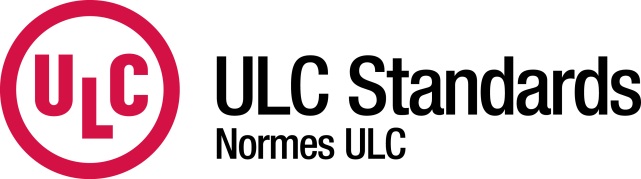 Please Return Completed Application to:	Project Manager Name	ULC Standards	Phone Number: (###) ###-####	Email: First.Last@ul.comPlease Return Completed Application to:	Project Manager Name	ULC Standards	Phone Number: (###) ###-####	Email: First.Last@ul.comPlease Return Completed Application to:	Project Manager Name	ULC Standards	Phone Number: (###) ###-####	Email: First.Last@ul.comPlease Return Completed Application to:	Project Manager Name	ULC Standards	Phone Number: (###) ###-####	Email: First.Last@ul.comPlease Return Completed Application to:	Project Manager Name	ULC Standards	Phone Number: (###) ###-####	Email: First.Last@ul.comPlease Return Completed Application to:	Project Manager Name	ULC Standards	Phone Number: (###) ###-####	Email: First.Last@ul.comPlease Return Completed Application to:	Project Manager Name	ULC Standards	Phone Number: (###) ###-####	Email: First.Last@ul.comPlease Return Completed Application to:	Project Manager Name	ULC Standards	Phone Number: (###) ###-####	Email: First.Last@ul.comPlease Return Completed Application to:	Project Manager Name	ULC Standards	Phone Number: (###) ###-####	Email: First.Last@ul.comPlease Return Completed Application to:	Project Manager Name	ULC Standards	Phone Number: (###) ###-####	Email: First.Last@ul.comPlease Return Completed Application to:	Project Manager Name	ULC Standards	Phone Number: (###) ###-####	Email: First.Last@ul.comPlease Return Completed Application to:	Project Manager Name	ULC Standards	Phone Number: (###) ###-####	Email: First.Last@ul.com1.  Membership Responsibilities1.  Membership Responsibilities1.  Membership Responsibilities1.  Membership Responsibilities1.  Membership Responsibilities1.  Membership Responsibilities1.  Membership Responsibilities1.  Membership Responsibilities1.  Membership Responsibilities1.  Membership Responsibilities1.  Membership Responsibilities1.  Membership Responsibilities1.  Membership Responsibilities1.  Membership Responsibilities1.  Membership ResponsibilitiesTechnical Committee Membership include:Reviewing draft standards or proposals and providing input prior to announced deadlines through ULC CSDS (Collaborative Standards Development System).  CSDS is ULC Standard’s web-based standards development system. Members must have access to the internet.Voting on proposed and final standard drafts prior to announced deadlines through CSDS, if applicable.Participate in Standards meetings and volunteering to help draft requirements in the field of expertise.Complying with SCC (Standards Council of Canada) Requirements & Guidelines and ULC Standards Manual on Procedures for Standards Development.Technical Committee Membership include:Reviewing draft standards or proposals and providing input prior to announced deadlines through ULC CSDS (Collaborative Standards Development System).  CSDS is ULC Standard’s web-based standards development system. Members must have access to the internet.Voting on proposed and final standard drafts prior to announced deadlines through CSDS, if applicable.Participate in Standards meetings and volunteering to help draft requirements in the field of expertise.Complying with SCC (Standards Council of Canada) Requirements & Guidelines and ULC Standards Manual on Procedures for Standards Development.Technical Committee Membership include:Reviewing draft standards or proposals and providing input prior to announced deadlines through ULC CSDS (Collaborative Standards Development System).  CSDS is ULC Standard’s web-based standards development system. Members must have access to the internet.Voting on proposed and final standard drafts prior to announced deadlines through CSDS, if applicable.Participate in Standards meetings and volunteering to help draft requirements in the field of expertise.Complying with SCC (Standards Council of Canada) Requirements & Guidelines and ULC Standards Manual on Procedures for Standards Development.Technical Committee Membership include:Reviewing draft standards or proposals and providing input prior to announced deadlines through ULC CSDS (Collaborative Standards Development System).  CSDS is ULC Standard’s web-based standards development system. Members must have access to the internet.Voting on proposed and final standard drafts prior to announced deadlines through CSDS, if applicable.Participate in Standards meetings and volunteering to help draft requirements in the field of expertise.Complying with SCC (Standards Council of Canada) Requirements & Guidelines and ULC Standards Manual on Procedures for Standards Development.Technical Committee Membership include:Reviewing draft standards or proposals and providing input prior to announced deadlines through ULC CSDS (Collaborative Standards Development System).  CSDS is ULC Standard’s web-based standards development system. Members must have access to the internet.Voting on proposed and final standard drafts prior to announced deadlines through CSDS, if applicable.Participate in Standards meetings and volunteering to help draft requirements in the field of expertise.Complying with SCC (Standards Council of Canada) Requirements & Guidelines and ULC Standards Manual on Procedures for Standards Development.Technical Committee Membership include:Reviewing draft standards or proposals and providing input prior to announced deadlines through ULC CSDS (Collaborative Standards Development System).  CSDS is ULC Standard’s web-based standards development system. Members must have access to the internet.Voting on proposed and final standard drafts prior to announced deadlines through CSDS, if applicable.Participate in Standards meetings and volunteering to help draft requirements in the field of expertise.Complying with SCC (Standards Council of Canada) Requirements & Guidelines and ULC Standards Manual on Procedures for Standards Development.Technical Committee Membership include:Reviewing draft standards or proposals and providing input prior to announced deadlines through ULC CSDS (Collaborative Standards Development System).  CSDS is ULC Standard’s web-based standards development system. Members must have access to the internet.Voting on proposed and final standard drafts prior to announced deadlines through CSDS, if applicable.Participate in Standards meetings and volunteering to help draft requirements in the field of expertise.Complying with SCC (Standards Council of Canada) Requirements & Guidelines and ULC Standards Manual on Procedures for Standards Development.Technical Committee Membership include:Reviewing draft standards or proposals and providing input prior to announced deadlines through ULC CSDS (Collaborative Standards Development System).  CSDS is ULC Standard’s web-based standards development system. Members must have access to the internet.Voting on proposed and final standard drafts prior to announced deadlines through CSDS, if applicable.Participate in Standards meetings and volunteering to help draft requirements in the field of expertise.Complying with SCC (Standards Council of Canada) Requirements & Guidelines and ULC Standards Manual on Procedures for Standards Development.Technical Committee Membership include:Reviewing draft standards or proposals and providing input prior to announced deadlines through ULC CSDS (Collaborative Standards Development System).  CSDS is ULC Standard’s web-based standards development system. Members must have access to the internet.Voting on proposed and final standard drafts prior to announced deadlines through CSDS, if applicable.Participate in Standards meetings and volunteering to help draft requirements in the field of expertise.Complying with SCC (Standards Council of Canada) Requirements & Guidelines and ULC Standards Manual on Procedures for Standards Development.Technical Committee Membership include:Reviewing draft standards or proposals and providing input prior to announced deadlines through ULC CSDS (Collaborative Standards Development System).  CSDS is ULC Standard’s web-based standards development system. Members must have access to the internet.Voting on proposed and final standard drafts prior to announced deadlines through CSDS, if applicable.Participate in Standards meetings and volunteering to help draft requirements in the field of expertise.Complying with SCC (Standards Council of Canada) Requirements & Guidelines and ULC Standards Manual on Procedures for Standards Development.Technical Committee Membership include:Reviewing draft standards or proposals and providing input prior to announced deadlines through ULC CSDS (Collaborative Standards Development System).  CSDS is ULC Standard’s web-based standards development system. Members must have access to the internet.Voting on proposed and final standard drafts prior to announced deadlines through CSDS, if applicable.Participate in Standards meetings and volunteering to help draft requirements in the field of expertise.Complying with SCC (Standards Council of Canada) Requirements & Guidelines and ULC Standards Manual on Procedures for Standards Development.Technical Committee Membership include:Reviewing draft standards or proposals and providing input prior to announced deadlines through ULC CSDS (Collaborative Standards Development System).  CSDS is ULC Standard’s web-based standards development system. Members must have access to the internet.Voting on proposed and final standard drafts prior to announced deadlines through CSDS, if applicable.Participate in Standards meetings and volunteering to help draft requirements in the field of expertise.Complying with SCC (Standards Council of Canada) Requirements & Guidelines and ULC Standards Manual on Procedures for Standards Development.Technical Committee Membership include:Reviewing draft standards or proposals and providing input prior to announced deadlines through ULC CSDS (Collaborative Standards Development System).  CSDS is ULC Standard’s web-based standards development system. Members must have access to the internet.Voting on proposed and final standard drafts prior to announced deadlines through CSDS, if applicable.Participate in Standards meetings and volunteering to help draft requirements in the field of expertise.Complying with SCC (Standards Council of Canada) Requirements & Guidelines and ULC Standards Manual on Procedures for Standards Development.Technical Committee Membership include:Reviewing draft standards or proposals and providing input prior to announced deadlines through ULC CSDS (Collaborative Standards Development System).  CSDS is ULC Standard’s web-based standards development system. Members must have access to the internet.Voting on proposed and final standard drafts prior to announced deadlines through CSDS, if applicable.Participate in Standards meetings and volunteering to help draft requirements in the field of expertise.Complying with SCC (Standards Council of Canada) Requirements & Guidelines and ULC Standards Manual on Procedures for Standards Development.Technical Committee Membership include:Reviewing draft standards or proposals and providing input prior to announced deadlines through ULC CSDS (Collaborative Standards Development System).  CSDS is ULC Standard’s web-based standards development system. Members must have access to the internet.Voting on proposed and final standard drafts prior to announced deadlines through CSDS, if applicable.Participate in Standards meetings and volunteering to help draft requirements in the field of expertise.Complying with SCC (Standards Council of Canada) Requirements & Guidelines and ULC Standards Manual on Procedures for Standards Development.Subcommittee/Task Group/Working Group Membership include:Developing draft standards and/or resolving technical concerns within a standard as assigned by the Technical Committee or Subcommittee.Reviewing draft standards or proposals and providing input prior to announced deadlines through ULC CSDS (Collaborative Standards Development System), when applicable.  Members must have access to the internet.Volunteering to help draft requirements in the field of expertise.Subcommittee/Task Group/Working Group Membership include:Developing draft standards and/or resolving technical concerns within a standard as assigned by the Technical Committee or Subcommittee.Reviewing draft standards or proposals and providing input prior to announced deadlines through ULC CSDS (Collaborative Standards Development System), when applicable.  Members must have access to the internet.Volunteering to help draft requirements in the field of expertise.Subcommittee/Task Group/Working Group Membership include:Developing draft standards and/or resolving technical concerns within a standard as assigned by the Technical Committee or Subcommittee.Reviewing draft standards or proposals and providing input prior to announced deadlines through ULC CSDS (Collaborative Standards Development System), when applicable.  Members must have access to the internet.Volunteering to help draft requirements in the field of expertise.Subcommittee/Task Group/Working Group Membership include:Developing draft standards and/or resolving technical concerns within a standard as assigned by the Technical Committee or Subcommittee.Reviewing draft standards or proposals and providing input prior to announced deadlines through ULC CSDS (Collaborative Standards Development System), when applicable.  Members must have access to the internet.Volunteering to help draft requirements in the field of expertise.Subcommittee/Task Group/Working Group Membership include:Developing draft standards and/or resolving technical concerns within a standard as assigned by the Technical Committee or Subcommittee.Reviewing draft standards or proposals and providing input prior to announced deadlines through ULC CSDS (Collaborative Standards Development System), when applicable.  Members must have access to the internet.Volunteering to help draft requirements in the field of expertise.Subcommittee/Task Group/Working Group Membership include:Developing draft standards and/or resolving technical concerns within a standard as assigned by the Technical Committee or Subcommittee.Reviewing draft standards or proposals and providing input prior to announced deadlines through ULC CSDS (Collaborative Standards Development System), when applicable.  Members must have access to the internet.Volunteering to help draft requirements in the field of expertise.Subcommittee/Task Group/Working Group Membership include:Developing draft standards and/or resolving technical concerns within a standard as assigned by the Technical Committee or Subcommittee.Reviewing draft standards or proposals and providing input prior to announced deadlines through ULC CSDS (Collaborative Standards Development System), when applicable.  Members must have access to the internet.Volunteering to help draft requirements in the field of expertise.Subcommittee/Task Group/Working Group Membership include:Developing draft standards and/or resolving technical concerns within a standard as assigned by the Technical Committee or Subcommittee.Reviewing draft standards or proposals and providing input prior to announced deadlines through ULC CSDS (Collaborative Standards Development System), when applicable.  Members must have access to the internet.Volunteering to help draft requirements in the field of expertise.Subcommittee/Task Group/Working Group Membership include:Developing draft standards and/or resolving technical concerns within a standard as assigned by the Technical Committee or Subcommittee.Reviewing draft standards or proposals and providing input prior to announced deadlines through ULC CSDS (Collaborative Standards Development System), when applicable.  Members must have access to the internet.Volunteering to help draft requirements in the field of expertise.Subcommittee/Task Group/Working Group Membership include:Developing draft standards and/or resolving technical concerns within a standard as assigned by the Technical Committee or Subcommittee.Reviewing draft standards or proposals and providing input prior to announced deadlines through ULC CSDS (Collaborative Standards Development System), when applicable.  Members must have access to the internet.Volunteering to help draft requirements in the field of expertise.Subcommittee/Task Group/Working Group Membership include:Developing draft standards and/or resolving technical concerns within a standard as assigned by the Technical Committee or Subcommittee.Reviewing draft standards or proposals and providing input prior to announced deadlines through ULC CSDS (Collaborative Standards Development System), when applicable.  Members must have access to the internet.Volunteering to help draft requirements in the field of expertise.Subcommittee/Task Group/Working Group Membership include:Developing draft standards and/or resolving technical concerns within a standard as assigned by the Technical Committee or Subcommittee.Reviewing draft standards or proposals and providing input prior to announced deadlines through ULC CSDS (Collaborative Standards Development System), when applicable.  Members must have access to the internet.Volunteering to help draft requirements in the field of expertise.Subcommittee/Task Group/Working Group Membership include:Developing draft standards and/or resolving technical concerns within a standard as assigned by the Technical Committee or Subcommittee.Reviewing draft standards or proposals and providing input prior to announced deadlines through ULC CSDS (Collaborative Standards Development System), when applicable.  Members must have access to the internet.Volunteering to help draft requirements in the field of expertise.Subcommittee/Task Group/Working Group Membership include:Developing draft standards and/or resolving technical concerns within a standard as assigned by the Technical Committee or Subcommittee.Reviewing draft standards or proposals and providing input prior to announced deadlines through ULC CSDS (Collaborative Standards Development System), when applicable.  Members must have access to the internet.Volunteering to help draft requirements in the field of expertise.Subcommittee/Task Group/Working Group Membership include:Developing draft standards and/or resolving technical concerns within a standard as assigned by the Technical Committee or Subcommittee.Reviewing draft standards or proposals and providing input prior to announced deadlines through ULC CSDS (Collaborative Standards Development System), when applicable.  Members must have access to the internet.Volunteering to help draft requirements in the field of expertise.2.  Contact Information   Please type or print 2.  Contact Information   Please type or print 2.  Contact Information   Please type or print 2.  Contact Information   Please type or print 2.  Contact Information   Please type or print 2.  Contact Information   Please type or print 2.  Contact Information   Please type or print 2.  Contact Information   Please type or print 2.  Contact Information   Please type or print 2.  Contact Information   Please type or print 2.  Contact Information   Please type or print 2.  Contact Information   Please type or print 2.  Contact Information   Please type or print 2.  Contact Information   Please type or print 2.  Contact Information   Please type or print  Mr.  Ms.  Miss. Dr.  Mr.  Ms.  Miss. Dr.  Mr.  Ms.  Miss. Dr.  Mr.  Ms.  Miss. Dr.  Mr.  Ms.  Miss. Dr.  Mr.  Ms.  Miss. Dr.  Mr.  Ms.  Miss. Dr.  Mr.  Ms.  Miss. Dr.  Mr.  Ms.  Miss. Dr.  Mr.  Ms.  Miss. Dr.  Mr.  Ms.  Miss. Dr.  Mr.  Ms.  Miss. Dr.  Mr.  Ms.  Miss. Dr.  Mr.  Ms.  Miss. Dr.  Mr.  Ms.  Miss. Dr. First NameFirst NameMiddle InitialMiddle InitialMiddle InitialMiddle InitialMiddle InitialLast NameLast NameLast NameLast NameRepresenting (for example, company, trade organization, self)Representing (for example, company, trade organization, self)Representing (for example, company, trade organization, self)Representing (for example, company, trade organization, self)CompanyCompanyCompanyCompanyCompanyCompanyCompanyDepartment DivisionDepartment DivisionDepartment DivisionDepartment DivisionDepartment DivisionDepartment DivisionJob Title    Job Title    Address 1Address 1Address 1Address 1Address 2Address 2Address 2Address 2Address 2City                                               City                                               City                                               City                                               City                                               City                                               Province/StateProvince/StateProvince/StateProvince/StateProvince/StatePostal Code/ZipPostal Code/ZipPostal Code/ZipPostal Code/ZipPostal Code/ZipCountryCountryCountryCountryCountryPhonePhonePhonePhonePhoneFaxFaxFaxFaxFaxE-mail AddressE-mail AddressE-mail AddressE-mail AddressE-mail Address3.  Interest Category Please check one (Note: Final Interest Category determination is made by the Project Manager).   3.  Interest Category Please check one (Note: Final Interest Category determination is made by the Project Manager).   3.  Interest Category Please check one (Note: Final Interest Category determination is made by the Project Manager).   3.  Interest Category Please check one (Note: Final Interest Category determination is made by the Project Manager).   3.  Interest Category Please check one (Note: Final Interest Category determination is made by the Project Manager).   3.  Interest Category Please check one (Note: Final Interest Category determination is made by the Project Manager).   3.  Interest Category Please check one (Note: Final Interest Category determination is made by the Project Manager).   3.  Interest Category Please check one (Note: Final Interest Category determination is made by the Project Manager).   3.  Interest Category Please check one (Note: Final Interest Category determination is made by the Project Manager).   3.  Interest Category Please check one (Note: Final Interest Category determination is made by the Project Manager).   3.  Interest Category Please check one (Note: Final Interest Category determination is made by the Project Manager).   3.  Interest Category Please check one (Note: Final Interest Category determination is made by the Project Manager).   3.  Interest Category Please check one (Note: Final Interest Category determination is made by the Project Manager).   3.  Interest Category Please check one (Note: Final Interest Category determination is made by the Project Manager).    AHJ / REGULATOR: Those involved in the regulation or enforcement of the requirements of codes and standards at a regional (e.g. state or province), and/or local level. The authority having jurisdiction/regulator may be a regional or local department or individual such as a fire chief; fire marshal; chief of a fire prevention bureau, state department of insurance official, labor department, or health department; building official; electrical inspector; or others having statutory authority. AHJ / REGULATOR: Those involved in the regulation or enforcement of the requirements of codes and standards at a regional (e.g. state or province), and/or local level. The authority having jurisdiction/regulator may be a regional or local department or individual such as a fire chief; fire marshal; chief of a fire prevention bureau, state department of insurance official, labor department, or health department; building official; electrical inspector; or others having statutory authority. AHJ / REGULATOR: Those involved in the regulation or enforcement of the requirements of codes and standards at a regional (e.g. state or province), and/or local level. The authority having jurisdiction/regulator may be a regional or local department or individual such as a fire chief; fire marshal; chief of a fire prevention bureau, state department of insurance official, labor department, or health department; building official; electrical inspector; or others having statutory authority. AHJ / REGULATOR: Those involved in the regulation or enforcement of the requirements of codes and standards at a regional (e.g. state or province), and/or local level. The authority having jurisdiction/regulator may be a regional or local department or individual such as a fire chief; fire marshal; chief of a fire prevention bureau, state department of insurance official, labor department, or health department; building official; electrical inspector; or others having statutory authority. AHJ / REGULATOR: Those involved in the regulation or enforcement of the requirements of codes and standards at a regional (e.g. state or province), and/or local level. The authority having jurisdiction/regulator may be a regional or local department or individual such as a fire chief; fire marshal; chief of a fire prevention bureau, state department of insurance official, labor department, or health department; building official; electrical inspector; or others having statutory authority. AHJ / REGULATOR: Those involved in the regulation or enforcement of the requirements of codes and standards at a regional (e.g. state or province), and/or local level. The authority having jurisdiction/regulator may be a regional or local department or individual such as a fire chief; fire marshal; chief of a fire prevention bureau, state department of insurance official, labor department, or health department; building official; electrical inspector; or others having statutory authority. AHJ / REGULATOR: Those involved in the regulation or enforcement of the requirements of codes and standards at a regional (e.g. state or province), and/or local level. The authority having jurisdiction/regulator may be a regional or local department or individual such as a fire chief; fire marshal; chief of a fire prevention bureau, state department of insurance official, labor department, or health department; building official; electrical inspector; or others having statutory authority. AHJ / REGULATOR: Those involved in the regulation or enforcement of the requirements of codes and standards at a regional (e.g. state or province), and/or local level. The authority having jurisdiction/regulator may be a regional or local department or individual such as a fire chief; fire marshal; chief of a fire prevention bureau, state department of insurance official, labor department, or health department; building official; electrical inspector; or others having statutory authority. AHJ / REGULATOR: Those involved in the regulation or enforcement of the requirements of codes and standards at a regional (e.g. state or province), and/or local level. The authority having jurisdiction/regulator may be a regional or local department or individual such as a fire chief; fire marshal; chief of a fire prevention bureau, state department of insurance official, labor department, or health department; building official; electrical inspector; or others having statutory authority. AHJ / REGULATOR: Those involved in the regulation or enforcement of the requirements of codes and standards at a regional (e.g. state or province), and/or local level. The authority having jurisdiction/regulator may be a regional or local department or individual such as a fire chief; fire marshal; chief of a fire prevention bureau, state department of insurance official, labor department, or health department; building official; electrical inspector; or others having statutory authority. AHJ / REGULATOR: Those involved in the regulation or enforcement of the requirements of codes and standards at a regional (e.g. state or province), and/or local level. The authority having jurisdiction/regulator may be a regional or local department or individual such as a fire chief; fire marshal; chief of a fire prevention bureau, state department of insurance official, labor department, or health department; building official; electrical inspector; or others having statutory authority. AHJ / REGULATOR: Those involved in the regulation or enforcement of the requirements of codes and standards at a regional (e.g. state or province), and/or local level. The authority having jurisdiction/regulator may be a regional or local department or individual such as a fire chief; fire marshal; chief of a fire prevention bureau, state department of insurance official, labor department, or health department; building official; electrical inspector; or others having statutory authority. AHJ / REGULATOR: Those involved in the regulation or enforcement of the requirements of codes and standards at a regional (e.g. state or province), and/or local level. The authority having jurisdiction/regulator may be a regional or local department or individual such as a fire chief; fire marshal; chief of a fire prevention bureau, state department of insurance official, labor department, or health department; building official; electrical inspector; or others having statutory authority. AHJ / REGULATOR: Those involved in the regulation or enforcement of the requirements of codes and standards at a regional (e.g. state or province), and/or local level. The authority having jurisdiction/regulator may be a regional or local department or individual such as a fire chief; fire marshal; chief of a fire prevention bureau, state department of insurance official, labor department, or health department; building official; electrical inspector; or others having statutory authority. ASSOCIATE MEMBER (NON-VOTING): A member of an STP/TC who does not have the right to vote and is added to an STP/TC if the Chair determines that such an appointment serves a useful purpose. Non-voting Members may serve in an advisory, corresponding, or liaison capacity. Non-voting Members may include, but are not limited to, members of SCC Mirror Committees (SMCs) to ISO and IEC standards development committees, CPSC, and NEMA. This is not intended for additional representatives from an organization already represented on the STP/TC. ASSOCIATE MEMBER (NON-VOTING): A member of an STP/TC who does not have the right to vote and is added to an STP/TC if the Chair determines that such an appointment serves a useful purpose. Non-voting Members may serve in an advisory, corresponding, or liaison capacity. Non-voting Members may include, but are not limited to, members of SCC Mirror Committees (SMCs) to ISO and IEC standards development committees, CPSC, and NEMA. This is not intended for additional representatives from an organization already represented on the STP/TC. ASSOCIATE MEMBER (NON-VOTING): A member of an STP/TC who does not have the right to vote and is added to an STP/TC if the Chair determines that such an appointment serves a useful purpose. Non-voting Members may serve in an advisory, corresponding, or liaison capacity. Non-voting Members may include, but are not limited to, members of SCC Mirror Committees (SMCs) to ISO and IEC standards development committees, CPSC, and NEMA. This is not intended for additional representatives from an organization already represented on the STP/TC. ASSOCIATE MEMBER (NON-VOTING): A member of an STP/TC who does not have the right to vote and is added to an STP/TC if the Chair determines that such an appointment serves a useful purpose. Non-voting Members may serve in an advisory, corresponding, or liaison capacity. Non-voting Members may include, but are not limited to, members of SCC Mirror Committees (SMCs) to ISO and IEC standards development committees, CPSC, and NEMA. This is not intended for additional representatives from an organization already represented on the STP/TC. ASSOCIATE MEMBER (NON-VOTING): A member of an STP/TC who does not have the right to vote and is added to an STP/TC if the Chair determines that such an appointment serves a useful purpose. Non-voting Members may serve in an advisory, corresponding, or liaison capacity. Non-voting Members may include, but are not limited to, members of SCC Mirror Committees (SMCs) to ISO and IEC standards development committees, CPSC, and NEMA. This is not intended for additional representatives from an organization already represented on the STP/TC. ASSOCIATE MEMBER (NON-VOTING): A member of an STP/TC who does not have the right to vote and is added to an STP/TC if the Chair determines that such an appointment serves a useful purpose. Non-voting Members may serve in an advisory, corresponding, or liaison capacity. Non-voting Members may include, but are not limited to, members of SCC Mirror Committees (SMCs) to ISO and IEC standards development committees, CPSC, and NEMA. This is not intended for additional representatives from an organization already represented on the STP/TC. ASSOCIATE MEMBER (NON-VOTING): A member of an STP/TC who does not have the right to vote and is added to an STP/TC if the Chair determines that such an appointment serves a useful purpose. Non-voting Members may serve in an advisory, corresponding, or liaison capacity. Non-voting Members may include, but are not limited to, members of SCC Mirror Committees (SMCs) to ISO and IEC standards development committees, CPSC, and NEMA. This is not intended for additional representatives from an organization already represented on the STP/TC. ASSOCIATE MEMBER (NON-VOTING): A member of an STP/TC who does not have the right to vote and is added to an STP/TC if the Chair determines that such an appointment serves a useful purpose. Non-voting Members may serve in an advisory, corresponding, or liaison capacity. Non-voting Members may include, but are not limited to, members of SCC Mirror Committees (SMCs) to ISO and IEC standards development committees, CPSC, and NEMA. This is not intended for additional representatives from an organization already represented on the STP/TC. ASSOCIATE MEMBER (NON-VOTING): A member of an STP/TC who does not have the right to vote and is added to an STP/TC if the Chair determines that such an appointment serves a useful purpose. Non-voting Members may serve in an advisory, corresponding, or liaison capacity. Non-voting Members may include, but are not limited to, members of SCC Mirror Committees (SMCs) to ISO and IEC standards development committees, CPSC, and NEMA. This is not intended for additional representatives from an organization already represented on the STP/TC. ASSOCIATE MEMBER (NON-VOTING): A member of an STP/TC who does not have the right to vote and is added to an STP/TC if the Chair determines that such an appointment serves a useful purpose. Non-voting Members may serve in an advisory, corresponding, or liaison capacity. Non-voting Members may include, but are not limited to, members of SCC Mirror Committees (SMCs) to ISO and IEC standards development committees, CPSC, and NEMA. This is not intended for additional representatives from an organization already represented on the STP/TC. ASSOCIATE MEMBER (NON-VOTING): A member of an STP/TC who does not have the right to vote and is added to an STP/TC if the Chair determines that such an appointment serves a useful purpose. Non-voting Members may serve in an advisory, corresponding, or liaison capacity. Non-voting Members may include, but are not limited to, members of SCC Mirror Committees (SMCs) to ISO and IEC standards development committees, CPSC, and NEMA. This is not intended for additional representatives from an organization already represented on the STP/TC. ASSOCIATE MEMBER (NON-VOTING): A member of an STP/TC who does not have the right to vote and is added to an STP/TC if the Chair determines that such an appointment serves a useful purpose. Non-voting Members may serve in an advisory, corresponding, or liaison capacity. Non-voting Members may include, but are not limited to, members of SCC Mirror Committees (SMCs) to ISO and IEC standards development committees, CPSC, and NEMA. This is not intended for additional representatives from an organization already represented on the STP/TC. ASSOCIATE MEMBER (NON-VOTING): A member of an STP/TC who does not have the right to vote and is added to an STP/TC if the Chair determines that such an appointment serves a useful purpose. Non-voting Members may serve in an advisory, corresponding, or liaison capacity. Non-voting Members may include, but are not limited to, members of SCC Mirror Committees (SMCs) to ISO and IEC standards development committees, CPSC, and NEMA. This is not intended for additional representatives from an organization already represented on the STP/TC. ASSOCIATE MEMBER (NON-VOTING): A member of an STP/TC who does not have the right to vote and is added to an STP/TC if the Chair determines that such an appointment serves a useful purpose. Non-voting Members may serve in an advisory, corresponding, or liaison capacity. Non-voting Members may include, but are not limited to, members of SCC Mirror Committees (SMCs) to ISO and IEC standards development committees, CPSC, and NEMA. This is not intended for additional representatives from an organization already represented on the STP/TC. COMMERCIAL / INDUSTRIAL USERS: Organizations that use the product, system, or service covered by the applicable standards under the STP/TC in a commercial or industrial setting. Examples include a restaurant owner/operator serving on an STP/TC for commercial cooking equipment, or a gas station owner/operator serving on an STP/TC for flammable liquid storage tanks. Representative of organizations that produce products, systems, or services covered by the standard, whose organization also use the product, systems, or services, are not eligible for STP/TC membership under this category. COMMERCIAL / INDUSTRIAL USERS: Organizations that use the product, system, or service covered by the applicable standards under the STP/TC in a commercial or industrial setting. Examples include a restaurant owner/operator serving on an STP/TC for commercial cooking equipment, or a gas station owner/operator serving on an STP/TC for flammable liquid storage tanks. Representative of organizations that produce products, systems, or services covered by the standard, whose organization also use the product, systems, or services, are not eligible for STP/TC membership under this category. COMMERCIAL / INDUSTRIAL USERS: Organizations that use the product, system, or service covered by the applicable standards under the STP/TC in a commercial or industrial setting. Examples include a restaurant owner/operator serving on an STP/TC for commercial cooking equipment, or a gas station owner/operator serving on an STP/TC for flammable liquid storage tanks. Representative of organizations that produce products, systems, or services covered by the standard, whose organization also use the product, systems, or services, are not eligible for STP/TC membership under this category. COMMERCIAL / INDUSTRIAL USERS: Organizations that use the product, system, or service covered by the applicable standards under the STP/TC in a commercial or industrial setting. Examples include a restaurant owner/operator serving on an STP/TC for commercial cooking equipment, or a gas station owner/operator serving on an STP/TC for flammable liquid storage tanks. Representative of organizations that produce products, systems, or services covered by the standard, whose organization also use the product, systems, or services, are not eligible for STP/TC membership under this category. COMMERCIAL / INDUSTRIAL USERS: Organizations that use the product, system, or service covered by the applicable standards under the STP/TC in a commercial or industrial setting. Examples include a restaurant owner/operator serving on an STP/TC for commercial cooking equipment, or a gas station owner/operator serving on an STP/TC for flammable liquid storage tanks. Representative of organizations that produce products, systems, or services covered by the standard, whose organization also use the product, systems, or services, are not eligible for STP/TC membership under this category. COMMERCIAL / INDUSTRIAL USERS: Organizations that use the product, system, or service covered by the applicable standards under the STP/TC in a commercial or industrial setting. Examples include a restaurant owner/operator serving on an STP/TC for commercial cooking equipment, or a gas station owner/operator serving on an STP/TC for flammable liquid storage tanks. Representative of organizations that produce products, systems, or services covered by the standard, whose organization also use the product, systems, or services, are not eligible for STP/TC membership under this category. COMMERCIAL / INDUSTRIAL USERS: Organizations that use the product, system, or service covered by the applicable standards under the STP/TC in a commercial or industrial setting. Examples include a restaurant owner/operator serving on an STP/TC for commercial cooking equipment, or a gas station owner/operator serving on an STP/TC for flammable liquid storage tanks. Representative of organizations that produce products, systems, or services covered by the standard, whose organization also use the product, systems, or services, are not eligible for STP/TC membership under this category. COMMERCIAL / INDUSTRIAL USERS: Organizations that use the product, system, or service covered by the applicable standards under the STP/TC in a commercial or industrial setting. Examples include a restaurant owner/operator serving on an STP/TC for commercial cooking equipment, or a gas station owner/operator serving on an STP/TC for flammable liquid storage tanks. Representative of organizations that produce products, systems, or services covered by the standard, whose organization also use the product, systems, or services, are not eligible for STP/TC membership under this category. COMMERCIAL / INDUSTRIAL USERS: Organizations that use the product, system, or service covered by the applicable standards under the STP/TC in a commercial or industrial setting. Examples include a restaurant owner/operator serving on an STP/TC for commercial cooking equipment, or a gas station owner/operator serving on an STP/TC for flammable liquid storage tanks. Representative of organizations that produce products, systems, or services covered by the standard, whose organization also use the product, systems, or services, are not eligible for STP/TC membership under this category. COMMERCIAL / INDUSTRIAL USERS: Organizations that use the product, system, or service covered by the applicable standards under the STP/TC in a commercial or industrial setting. Examples include a restaurant owner/operator serving on an STP/TC for commercial cooking equipment, or a gas station owner/operator serving on an STP/TC for flammable liquid storage tanks. Representative of organizations that produce products, systems, or services covered by the standard, whose organization also use the product, systems, or services, are not eligible for STP/TC membership under this category. COMMERCIAL / INDUSTRIAL USERS: Organizations that use the product, system, or service covered by the applicable standards under the STP/TC in a commercial or industrial setting. Examples include a restaurant owner/operator serving on an STP/TC for commercial cooking equipment, or a gas station owner/operator serving on an STP/TC for flammable liquid storage tanks. Representative of organizations that produce products, systems, or services covered by the standard, whose organization also use the product, systems, or services, are not eligible for STP/TC membership under this category. COMMERCIAL / INDUSTRIAL USERS: Organizations that use the product, system, or service covered by the applicable standards under the STP/TC in a commercial or industrial setting. Examples include a restaurant owner/operator serving on an STP/TC for commercial cooking equipment, or a gas station owner/operator serving on an STP/TC for flammable liquid storage tanks. Representative of organizations that produce products, systems, or services covered by the standard, whose organization also use the product, systems, or services, are not eligible for STP/TC membership under this category. COMMERCIAL / INDUSTRIAL USERS: Organizations that use the product, system, or service covered by the applicable standards under the STP/TC in a commercial or industrial setting. Examples include a restaurant owner/operator serving on an STP/TC for commercial cooking equipment, or a gas station owner/operator serving on an STP/TC for flammable liquid storage tanks. Representative of organizations that produce products, systems, or services covered by the standard, whose organization also use the product, systems, or services, are not eligible for STP/TC membership under this category. COMMERCIAL / INDUSTRIAL USERS: Organizations that use the product, system, or service covered by the applicable standards under the STP/TC in a commercial or industrial setting. Examples include a restaurant owner/operator serving on an STP/TC for commercial cooking equipment, or a gas station owner/operator serving on an STP/TC for flammable liquid storage tanks. Representative of organizations that produce products, systems, or services covered by the standard, whose organization also use the product, systems, or services, are not eligible for STP/TC membership under this category.CONSUMER: Consumer organizations, consumer departments at universities, home economic departments at universities, professional consumers, individuals who use the product or service as part of their livelihood and are not eligible for STP/TC membership under another interest category.CONSUMER: Consumer organizations, consumer departments at universities, home economic departments at universities, professional consumers, individuals who use the product or service as part of their livelihood and are not eligible for STP/TC membership under another interest category.CONSUMER: Consumer organizations, consumer departments at universities, home economic departments at universities, professional consumers, individuals who use the product or service as part of their livelihood and are not eligible for STP/TC membership under another interest category.CONSUMER: Consumer organizations, consumer departments at universities, home economic departments at universities, professional consumers, individuals who use the product or service as part of their livelihood and are not eligible for STP/TC membership under another interest category.CONSUMER: Consumer organizations, consumer departments at universities, home economic departments at universities, professional consumers, individuals who use the product or service as part of their livelihood and are not eligible for STP/TC membership under another interest category.CONSUMER: Consumer organizations, consumer departments at universities, home economic departments at universities, professional consumers, individuals who use the product or service as part of their livelihood and are not eligible for STP/TC membership under another interest category.CONSUMER: Consumer organizations, consumer departments at universities, home economic departments at universities, professional consumers, individuals who use the product or service as part of their livelihood and are not eligible for STP/TC membership under another interest category.CONSUMER: Consumer organizations, consumer departments at universities, home economic departments at universities, professional consumers, individuals who use the product or service as part of their livelihood and are not eligible for STP/TC membership under another interest category.CONSUMER: Consumer organizations, consumer departments at universities, home economic departments at universities, professional consumers, individuals who use the product or service as part of their livelihood and are not eligible for STP/TC membership under another interest category.CONSUMER: Consumer organizations, consumer departments at universities, home economic departments at universities, professional consumers, individuals who use the product or service as part of their livelihood and are not eligible for STP/TC membership under another interest category.CONSUMER: Consumer organizations, consumer departments at universities, home economic departments at universities, professional consumers, individuals who use the product or service as part of their livelihood and are not eligible for STP/TC membership under another interest category.CONSUMER: Consumer organizations, consumer departments at universities, home economic departments at universities, professional consumers, individuals who use the product or service as part of their livelihood and are not eligible for STP/TC membership under another interest category.CONSUMER: Consumer organizations, consumer departments at universities, home economic departments at universities, professional consumers, individuals who use the product or service as part of their livelihood and are not eligible for STP/TC membership under another interest category.CONSUMER: Consumer organizations, consumer departments at universities, home economic departments at universities, professional consumers, individuals who use the product or service as part of their livelihood and are not eligible for STP/TC membership under another interest category.GENERAL INTEREST: Those on an STP/TC with a demonstrated interest and relevant expertise not associated with the production, distribution, direct use, or regulation of the product(s), material(s) or service(s). These include consultants*, members of academia, scientists, special experts, representatives of professional societies, representatives of trade associations, representatives of non-governmental organizations, representatives of companies that only private-brand label products (made by another manufacturer) covered by the STP/TC , and other individuals that are not covered by the other participation categories.GENERAL INTEREST: Those on an STP/TC with a demonstrated interest and relevant expertise not associated with the production, distribution, direct use, or regulation of the product(s), material(s) or service(s). These include consultants*, members of academia, scientists, special experts, representatives of professional societies, representatives of trade associations, representatives of non-governmental organizations, representatives of companies that only private-brand label products (made by another manufacturer) covered by the STP/TC , and other individuals that are not covered by the other participation categories.GENERAL INTEREST: Those on an STP/TC with a demonstrated interest and relevant expertise not associated with the production, distribution, direct use, or regulation of the product(s), material(s) or service(s). These include consultants*, members of academia, scientists, special experts, representatives of professional societies, representatives of trade associations, representatives of non-governmental organizations, representatives of companies that only private-brand label products (made by another manufacturer) covered by the STP/TC , and other individuals that are not covered by the other participation categories.GENERAL INTEREST: Those on an STP/TC with a demonstrated interest and relevant expertise not associated with the production, distribution, direct use, or regulation of the product(s), material(s) or service(s). These include consultants*, members of academia, scientists, special experts, representatives of professional societies, representatives of trade associations, representatives of non-governmental organizations, representatives of companies that only private-brand label products (made by another manufacturer) covered by the STP/TC , and other individuals that are not covered by the other participation categories.GENERAL INTEREST: Those on an STP/TC with a demonstrated interest and relevant expertise not associated with the production, distribution, direct use, or regulation of the product(s), material(s) or service(s). These include consultants*, members of academia, scientists, special experts, representatives of professional societies, representatives of trade associations, representatives of non-governmental organizations, representatives of companies that only private-brand label products (made by another manufacturer) covered by the STP/TC , and other individuals that are not covered by the other participation categories.GENERAL INTEREST: Those on an STP/TC with a demonstrated interest and relevant expertise not associated with the production, distribution, direct use, or regulation of the product(s), material(s) or service(s). These include consultants*, members of academia, scientists, special experts, representatives of professional societies, representatives of trade associations, representatives of non-governmental organizations, representatives of companies that only private-brand label products (made by another manufacturer) covered by the STP/TC , and other individuals that are not covered by the other participation categories.GENERAL INTEREST: Those on an STP/TC with a demonstrated interest and relevant expertise not associated with the production, distribution, direct use, or regulation of the product(s), material(s) or service(s). These include consultants*, members of academia, scientists, special experts, representatives of professional societies, representatives of trade associations, representatives of non-governmental organizations, representatives of companies that only private-brand label products (made by another manufacturer) covered by the STP/TC , and other individuals that are not covered by the other participation categories.GENERAL INTEREST: Those on an STP/TC with a demonstrated interest and relevant expertise not associated with the production, distribution, direct use, or regulation of the product(s), material(s) or service(s). These include consultants*, members of academia, scientists, special experts, representatives of professional societies, representatives of trade associations, representatives of non-governmental organizations, representatives of companies that only private-brand label products (made by another manufacturer) covered by the STP/TC , and other individuals that are not covered by the other participation categories.GENERAL INTEREST: Those on an STP/TC with a demonstrated interest and relevant expertise not associated with the production, distribution, direct use, or regulation of the product(s), material(s) or service(s). These include consultants*, members of academia, scientists, special experts, representatives of professional societies, representatives of trade associations, representatives of non-governmental organizations, representatives of companies that only private-brand label products (made by another manufacturer) covered by the STP/TC , and other individuals that are not covered by the other participation categories.GENERAL INTEREST: Those on an STP/TC with a demonstrated interest and relevant expertise not associated with the production, distribution, direct use, or regulation of the product(s), material(s) or service(s). These include consultants*, members of academia, scientists, special experts, representatives of professional societies, representatives of trade associations, representatives of non-governmental organizations, representatives of companies that only private-brand label products (made by another manufacturer) covered by the STP/TC , and other individuals that are not covered by the other participation categories.GENERAL INTEREST: Those on an STP/TC with a demonstrated interest and relevant expertise not associated with the production, distribution, direct use, or regulation of the product(s), material(s) or service(s). These include consultants*, members of academia, scientists, special experts, representatives of professional societies, representatives of trade associations, representatives of non-governmental organizations, representatives of companies that only private-brand label products (made by another manufacturer) covered by the STP/TC , and other individuals that are not covered by the other participation categories.GENERAL INTEREST: Those on an STP/TC with a demonstrated interest and relevant expertise not associated with the production, distribution, direct use, or regulation of the product(s), material(s) or service(s). These include consultants*, members of academia, scientists, special experts, representatives of professional societies, representatives of trade associations, representatives of non-governmental organizations, representatives of companies that only private-brand label products (made by another manufacturer) covered by the STP/TC , and other individuals that are not covered by the other participation categories.GENERAL INTEREST: Those on an STP/TC with a demonstrated interest and relevant expertise not associated with the production, distribution, direct use, or regulation of the product(s), material(s) or service(s). These include consultants*, members of academia, scientists, special experts, representatives of professional societies, representatives of trade associations, representatives of non-governmental organizations, representatives of companies that only private-brand label products (made by another manufacturer) covered by the STP/TC , and other individuals that are not covered by the other participation categories.GENERAL INTEREST: Those on an STP/TC with a demonstrated interest and relevant expertise not associated with the production, distribution, direct use, or regulation of the product(s), material(s) or service(s). These include consultants*, members of academia, scientists, special experts, representatives of professional societies, representatives of trade associations, representatives of non-governmental organizations, representatives of companies that only private-brand label products (made by another manufacturer) covered by the STP/TC , and other individuals that are not covered by the other participation categories.GOVERNMENT: Those on an STP/TC representing national government agencies. Also, representatives of regional (e.g. state/province/territory) or local government bodies that do not fall under the category of Regulators. For U.S. representatives, these may include CPSC, FDA, EPA, DOT, DOE, DOD, NIST, etc.GOVERNMENT: Those on an STP/TC representing national government agencies. Also, representatives of regional (e.g. state/province/territory) or local government bodies that do not fall under the category of Regulators. For U.S. representatives, these may include CPSC, FDA, EPA, DOT, DOE, DOD, NIST, etc.GOVERNMENT: Those on an STP/TC representing national government agencies. Also, representatives of regional (e.g. state/province/territory) or local government bodies that do not fall under the category of Regulators. For U.S. representatives, these may include CPSC, FDA, EPA, DOT, DOE, DOD, NIST, etc.GOVERNMENT: Those on an STP/TC representing national government agencies. Also, representatives of regional (e.g. state/province/territory) or local government bodies that do not fall under the category of Regulators. For U.S. representatives, these may include CPSC, FDA, EPA, DOT, DOE, DOD, NIST, etc.GOVERNMENT: Those on an STP/TC representing national government agencies. Also, representatives of regional (e.g. state/province/territory) or local government bodies that do not fall under the category of Regulators. For U.S. representatives, these may include CPSC, FDA, EPA, DOT, DOE, DOD, NIST, etc.GOVERNMENT: Those on an STP/TC representing national government agencies. Also, representatives of regional (e.g. state/province/territory) or local government bodies that do not fall under the category of Regulators. For U.S. representatives, these may include CPSC, FDA, EPA, DOT, DOE, DOD, NIST, etc.GOVERNMENT: Those on an STP/TC representing national government agencies. Also, representatives of regional (e.g. state/province/territory) or local government bodies that do not fall under the category of Regulators. For U.S. representatives, these may include CPSC, FDA, EPA, DOT, DOE, DOD, NIST, etc.GOVERNMENT: Those on an STP/TC representing national government agencies. Also, representatives of regional (e.g. state/province/territory) or local government bodies that do not fall under the category of Regulators. For U.S. representatives, these may include CPSC, FDA, EPA, DOT, DOE, DOD, NIST, etc.GOVERNMENT: Those on an STP/TC representing national government agencies. Also, representatives of regional (e.g. state/province/territory) or local government bodies that do not fall under the category of Regulators. For U.S. representatives, these may include CPSC, FDA, EPA, DOT, DOE, DOD, NIST, etc.GOVERNMENT: Those on an STP/TC representing national government agencies. Also, representatives of regional (e.g. state/province/territory) or local government bodies that do not fall under the category of Regulators. For U.S. representatives, these may include CPSC, FDA, EPA, DOT, DOE, DOD, NIST, etc.GOVERNMENT: Those on an STP/TC representing national government agencies. Also, representatives of regional (e.g. state/province/territory) or local government bodies that do not fall under the category of Regulators. For U.S. representatives, these may include CPSC, FDA, EPA, DOT, DOE, DOD, NIST, etc.GOVERNMENT: Those on an STP/TC representing national government agencies. Also, representatives of regional (e.g. state/province/territory) or local government bodies that do not fall under the category of Regulators. For U.S. representatives, these may include CPSC, FDA, EPA, DOT, DOE, DOD, NIST, etc.GOVERNMENT: Those on an STP/TC representing national government agencies. Also, representatives of regional (e.g. state/province/territory) or local government bodies that do not fall under the category of Regulators. For U.S. representatives, these may include CPSC, FDA, EPA, DOT, DOE, DOD, NIST, etc.GOVERNMENT: Those on an STP/TC representing national government agencies. Also, representatives of regional (e.g. state/province/territory) or local government bodies that do not fall under the category of Regulators. For U.S. representatives, these may include CPSC, FDA, EPA, DOT, DOE, DOD, NIST, etc.INTERNATIONAL DELEGATE: Individual representing a National Standards Body outside of the United States and Canada (e.g. JISC, DIN, BSI). This person is designated by the National Standards Body and approved by the STP/TC Chair. A National Standards Body can only have one International Delegate per STP/TC. An International Delegate will be granted non-voting status if the International Delegate’s base Company or Organization is already on the STP/TC.INTERNATIONAL DELEGATE: Individual representing a National Standards Body outside of the United States and Canada (e.g. JISC, DIN, BSI). This person is designated by the National Standards Body and approved by the STP/TC Chair. A National Standards Body can only have one International Delegate per STP/TC. An International Delegate will be granted non-voting status if the International Delegate’s base Company or Organization is already on the STP/TC.INTERNATIONAL DELEGATE: Individual representing a National Standards Body outside of the United States and Canada (e.g. JISC, DIN, BSI). This person is designated by the National Standards Body and approved by the STP/TC Chair. A National Standards Body can only have one International Delegate per STP/TC. An International Delegate will be granted non-voting status if the International Delegate’s base Company or Organization is already on the STP/TC.INTERNATIONAL DELEGATE: Individual representing a National Standards Body outside of the United States and Canada (e.g. JISC, DIN, BSI). This person is designated by the National Standards Body and approved by the STP/TC Chair. A National Standards Body can only have one International Delegate per STP/TC. An International Delegate will be granted non-voting status if the International Delegate’s base Company or Organization is already on the STP/TC.INTERNATIONAL DELEGATE: Individual representing a National Standards Body outside of the United States and Canada (e.g. JISC, DIN, BSI). This person is designated by the National Standards Body and approved by the STP/TC Chair. A National Standards Body can only have one International Delegate per STP/TC. An International Delegate will be granted non-voting status if the International Delegate’s base Company or Organization is already on the STP/TC.INTERNATIONAL DELEGATE: Individual representing a National Standards Body outside of the United States and Canada (e.g. JISC, DIN, BSI). This person is designated by the National Standards Body and approved by the STP/TC Chair. A National Standards Body can only have one International Delegate per STP/TC. An International Delegate will be granted non-voting status if the International Delegate’s base Company or Organization is already on the STP/TC.INTERNATIONAL DELEGATE: Individual representing a National Standards Body outside of the United States and Canada (e.g. JISC, DIN, BSI). This person is designated by the National Standards Body and approved by the STP/TC Chair. A National Standards Body can only have one International Delegate per STP/TC. An International Delegate will be granted non-voting status if the International Delegate’s base Company or Organization is already on the STP/TC.INTERNATIONAL DELEGATE: Individual representing a National Standards Body outside of the United States and Canada (e.g. JISC, DIN, BSI). This person is designated by the National Standards Body and approved by the STP/TC Chair. A National Standards Body can only have one International Delegate per STP/TC. An International Delegate will be granted non-voting status if the International Delegate’s base Company or Organization is already on the STP/TC.INTERNATIONAL DELEGATE: Individual representing a National Standards Body outside of the United States and Canada (e.g. JISC, DIN, BSI). This person is designated by the National Standards Body and approved by the STP/TC Chair. A National Standards Body can only have one International Delegate per STP/TC. An International Delegate will be granted non-voting status if the International Delegate’s base Company or Organization is already on the STP/TC.INTERNATIONAL DELEGATE: Individual representing a National Standards Body outside of the United States and Canada (e.g. JISC, DIN, BSI). This person is designated by the National Standards Body and approved by the STP/TC Chair. A National Standards Body can only have one International Delegate per STP/TC. An International Delegate will be granted non-voting status if the International Delegate’s base Company or Organization is already on the STP/TC.INTERNATIONAL DELEGATE: Individual representing a National Standards Body outside of the United States and Canada (e.g. JISC, DIN, BSI). This person is designated by the National Standards Body and approved by the STP/TC Chair. A National Standards Body can only have one International Delegate per STP/TC. An International Delegate will be granted non-voting status if the International Delegate’s base Company or Organization is already on the STP/TC.INTERNATIONAL DELEGATE: Individual representing a National Standards Body outside of the United States and Canada (e.g. JISC, DIN, BSI). This person is designated by the National Standards Body and approved by the STP/TC Chair. A National Standards Body can only have one International Delegate per STP/TC. An International Delegate will be granted non-voting status if the International Delegate’s base Company or Organization is already on the STP/TC.INTERNATIONAL DELEGATE: Individual representing a National Standards Body outside of the United States and Canada (e.g. JISC, DIN, BSI). This person is designated by the National Standards Body and approved by the STP/TC Chair. A National Standards Body can only have one International Delegate per STP/TC. An International Delegate will be granted non-voting status if the International Delegate’s base Company or Organization is already on the STP/TC.INTERNATIONAL DELEGATE: Individual representing a National Standards Body outside of the United States and Canada (e.g. JISC, DIN, BSI). This person is designated by the National Standards Body and approved by the STP/TC Chair. A National Standards Body can only have one International Delegate per STP/TC. An International Delegate will be granted non-voting status if the International Delegate’s base Company or Organization is already on the STP/TC.PRODUCER: Those on an STP/TC who are predominantly involved in production, promotion, retailing, or distribution of the subject product(s), material(s) or service(s). For standards establishing product requirements, a representative of a company that is engaged in the manufacture of products covered by the standard. For standards establishing requirements for the installation and/or servicing of products or systems, a representative of a company that is engaged in the installation and/or system servicing. A company which contracts out operations (such as fabrication and/or assembly for product manufacturing), but still retains some control of the overall process, (including for example, performance of such major functions as research and development, design, ownership of tools and dies, production scheduling, quality control and wholesale distribution for product manufacturing) is also considered to be a producer. A consultant or agent who represents a producer is considered a producer.PRODUCER: Those on an STP/TC who are predominantly involved in production, promotion, retailing, or distribution of the subject product(s), material(s) or service(s). For standards establishing product requirements, a representative of a company that is engaged in the manufacture of products covered by the standard. For standards establishing requirements for the installation and/or servicing of products or systems, a representative of a company that is engaged in the installation and/or system servicing. A company which contracts out operations (such as fabrication and/or assembly for product manufacturing), but still retains some control of the overall process, (including for example, performance of such major functions as research and development, design, ownership of tools and dies, production scheduling, quality control and wholesale distribution for product manufacturing) is also considered to be a producer. A consultant or agent who represents a producer is considered a producer.PRODUCER: Those on an STP/TC who are predominantly involved in production, promotion, retailing, or distribution of the subject product(s), material(s) or service(s). For standards establishing product requirements, a representative of a company that is engaged in the manufacture of products covered by the standard. For standards establishing requirements for the installation and/or servicing of products or systems, a representative of a company that is engaged in the installation and/or system servicing. A company which contracts out operations (such as fabrication and/or assembly for product manufacturing), but still retains some control of the overall process, (including for example, performance of such major functions as research and development, design, ownership of tools and dies, production scheduling, quality control and wholesale distribution for product manufacturing) is also considered to be a producer. A consultant or agent who represents a producer is considered a producer.PRODUCER: Those on an STP/TC who are predominantly involved in production, promotion, retailing, or distribution of the subject product(s), material(s) or service(s). For standards establishing product requirements, a representative of a company that is engaged in the manufacture of products covered by the standard. For standards establishing requirements for the installation and/or servicing of products or systems, a representative of a company that is engaged in the installation and/or system servicing. A company which contracts out operations (such as fabrication and/or assembly for product manufacturing), but still retains some control of the overall process, (including for example, performance of such major functions as research and development, design, ownership of tools and dies, production scheduling, quality control and wholesale distribution for product manufacturing) is also considered to be a producer. A consultant or agent who represents a producer is considered a producer.PRODUCER: Those on an STP/TC who are predominantly involved in production, promotion, retailing, or distribution of the subject product(s), material(s) or service(s). For standards establishing product requirements, a representative of a company that is engaged in the manufacture of products covered by the standard. For standards establishing requirements for the installation and/or servicing of products or systems, a representative of a company that is engaged in the installation and/or system servicing. A company which contracts out operations (such as fabrication and/or assembly for product manufacturing), but still retains some control of the overall process, (including for example, performance of such major functions as research and development, design, ownership of tools and dies, production scheduling, quality control and wholesale distribution for product manufacturing) is also considered to be a producer. A consultant or agent who represents a producer is considered a producer.PRODUCER: Those on an STP/TC who are predominantly involved in production, promotion, retailing, or distribution of the subject product(s), material(s) or service(s). For standards establishing product requirements, a representative of a company that is engaged in the manufacture of products covered by the standard. For standards establishing requirements for the installation and/or servicing of products or systems, a representative of a company that is engaged in the installation and/or system servicing. A company which contracts out operations (such as fabrication and/or assembly for product manufacturing), but still retains some control of the overall process, (including for example, performance of such major functions as research and development, design, ownership of tools and dies, production scheduling, quality control and wholesale distribution for product manufacturing) is also considered to be a producer. A consultant or agent who represents a producer is considered a producer.PRODUCER: Those on an STP/TC who are predominantly involved in production, promotion, retailing, or distribution of the subject product(s), material(s) or service(s). For standards establishing product requirements, a representative of a company that is engaged in the manufacture of products covered by the standard. For standards establishing requirements for the installation and/or servicing of products or systems, a representative of a company that is engaged in the installation and/or system servicing. A company which contracts out operations (such as fabrication and/or assembly for product manufacturing), but still retains some control of the overall process, (including for example, performance of such major functions as research and development, design, ownership of tools and dies, production scheduling, quality control and wholesale distribution for product manufacturing) is also considered to be a producer. A consultant or agent who represents a producer is considered a producer.PRODUCER: Those on an STP/TC who are predominantly involved in production, promotion, retailing, or distribution of the subject product(s), material(s) or service(s). For standards establishing product requirements, a representative of a company that is engaged in the manufacture of products covered by the standard. For standards establishing requirements for the installation and/or servicing of products or systems, a representative of a company that is engaged in the installation and/or system servicing. A company which contracts out operations (such as fabrication and/or assembly for product manufacturing), but still retains some control of the overall process, (including for example, performance of such major functions as research and development, design, ownership of tools and dies, production scheduling, quality control and wholesale distribution for product manufacturing) is also considered to be a producer. A consultant or agent who represents a producer is considered a producer.PRODUCER: Those on an STP/TC who are predominantly involved in production, promotion, retailing, or distribution of the subject product(s), material(s) or service(s). For standards establishing product requirements, a representative of a company that is engaged in the manufacture of products covered by the standard. For standards establishing requirements for the installation and/or servicing of products or systems, a representative of a company that is engaged in the installation and/or system servicing. A company which contracts out operations (such as fabrication and/or assembly for product manufacturing), but still retains some control of the overall process, (including for example, performance of such major functions as research and development, design, ownership of tools and dies, production scheduling, quality control and wholesale distribution for product manufacturing) is also considered to be a producer. A consultant or agent who represents a producer is considered a producer.PRODUCER: Those on an STP/TC who are predominantly involved in production, promotion, retailing, or distribution of the subject product(s), material(s) or service(s). For standards establishing product requirements, a representative of a company that is engaged in the manufacture of products covered by the standard. For standards establishing requirements for the installation and/or servicing of products or systems, a representative of a company that is engaged in the installation and/or system servicing. A company which contracts out operations (such as fabrication and/or assembly for product manufacturing), but still retains some control of the overall process, (including for example, performance of such major functions as research and development, design, ownership of tools and dies, production scheduling, quality control and wholesale distribution for product manufacturing) is also considered to be a producer. A consultant or agent who represents a producer is considered a producer.PRODUCER: Those on an STP/TC who are predominantly involved in production, promotion, retailing, or distribution of the subject product(s), material(s) or service(s). For standards establishing product requirements, a representative of a company that is engaged in the manufacture of products covered by the standard. For standards establishing requirements for the installation and/or servicing of products or systems, a representative of a company that is engaged in the installation and/or system servicing. A company which contracts out operations (such as fabrication and/or assembly for product manufacturing), but still retains some control of the overall process, (including for example, performance of such major functions as research and development, design, ownership of tools and dies, production scheduling, quality control and wholesale distribution for product manufacturing) is also considered to be a producer. A consultant or agent who represents a producer is considered a producer.PRODUCER: Those on an STP/TC who are predominantly involved in production, promotion, retailing, or distribution of the subject product(s), material(s) or service(s). For standards establishing product requirements, a representative of a company that is engaged in the manufacture of products covered by the standard. For standards establishing requirements for the installation and/or servicing of products or systems, a representative of a company that is engaged in the installation and/or system servicing. A company which contracts out operations (such as fabrication and/or assembly for product manufacturing), but still retains some control of the overall process, (including for example, performance of such major functions as research and development, design, ownership of tools and dies, production scheduling, quality control and wholesale distribution for product manufacturing) is also considered to be a producer. A consultant or agent who represents a producer is considered a producer.PRODUCER: Those on an STP/TC who are predominantly involved in production, promotion, retailing, or distribution of the subject product(s), material(s) or service(s). For standards establishing product requirements, a representative of a company that is engaged in the manufacture of products covered by the standard. For standards establishing requirements for the installation and/or servicing of products or systems, a representative of a company that is engaged in the installation and/or system servicing. A company which contracts out operations (such as fabrication and/or assembly for product manufacturing), but still retains some control of the overall process, (including for example, performance of such major functions as research and development, design, ownership of tools and dies, production scheduling, quality control and wholesale distribution for product manufacturing) is also considered to be a producer. A consultant or agent who represents a producer is considered a producer.PRODUCER: Those on an STP/TC who are predominantly involved in production, promotion, retailing, or distribution of the subject product(s), material(s) or service(s). For standards establishing product requirements, a representative of a company that is engaged in the manufacture of products covered by the standard. For standards establishing requirements for the installation and/or servicing of products or systems, a representative of a company that is engaged in the installation and/or system servicing. A company which contracts out operations (such as fabrication and/or assembly for product manufacturing), but still retains some control of the overall process, (including for example, performance of such major functions as research and development, design, ownership of tools and dies, production scheduling, quality control and wholesale distribution for product manufacturing) is also considered to be a producer. A consultant or agent who represents a producer is considered a producer.SUPPLY CHAIN: Component producers for an STP/TC responsible for standards covering end products, or end-product producers for an STP/TC responsible for standards covering components; and installers, distributors, and retailers. Manufacturers who have no manufacturing facilities for the products covered by the STP/TC, but solely use contract manufacturers to make the products are considered part of the supply chain category. Wholesale or retail purchase-resellers for products made by other companies are also considered as part of the supply chain category.SUPPLY CHAIN: Component producers for an STP/TC responsible for standards covering end products, or end-product producers for an STP/TC responsible for standards covering components; and installers, distributors, and retailers. Manufacturers who have no manufacturing facilities for the products covered by the STP/TC, but solely use contract manufacturers to make the products are considered part of the supply chain category. Wholesale or retail purchase-resellers for products made by other companies are also considered as part of the supply chain category.SUPPLY CHAIN: Component producers for an STP/TC responsible for standards covering end products, or end-product producers for an STP/TC responsible for standards covering components; and installers, distributors, and retailers. Manufacturers who have no manufacturing facilities for the products covered by the STP/TC, but solely use contract manufacturers to make the products are considered part of the supply chain category. Wholesale or retail purchase-resellers for products made by other companies are also considered as part of the supply chain category.SUPPLY CHAIN: Component producers for an STP/TC responsible for standards covering end products, or end-product producers for an STP/TC responsible for standards covering components; and installers, distributors, and retailers. Manufacturers who have no manufacturing facilities for the products covered by the STP/TC, but solely use contract manufacturers to make the products are considered part of the supply chain category. Wholesale or retail purchase-resellers for products made by other companies are also considered as part of the supply chain category.SUPPLY CHAIN: Component producers for an STP/TC responsible for standards covering end products, or end-product producers for an STP/TC responsible for standards covering components; and installers, distributors, and retailers. Manufacturers who have no manufacturing facilities for the products covered by the STP/TC, but solely use contract manufacturers to make the products are considered part of the supply chain category. Wholesale or retail purchase-resellers for products made by other companies are also considered as part of the supply chain category.SUPPLY CHAIN: Component producers for an STP/TC responsible for standards covering end products, or end-product producers for an STP/TC responsible for standards covering components; and installers, distributors, and retailers. Manufacturers who have no manufacturing facilities for the products covered by the STP/TC, but solely use contract manufacturers to make the products are considered part of the supply chain category. Wholesale or retail purchase-resellers for products made by other companies are also considered as part of the supply chain category.SUPPLY CHAIN: Component producers for an STP/TC responsible for standards covering end products, or end-product producers for an STP/TC responsible for standards covering components; and installers, distributors, and retailers. Manufacturers who have no manufacturing facilities for the products covered by the STP/TC, but solely use contract manufacturers to make the products are considered part of the supply chain category. Wholesale or retail purchase-resellers for products made by other companies are also considered as part of the supply chain category.SUPPLY CHAIN: Component producers for an STP/TC responsible for standards covering end products, or end-product producers for an STP/TC responsible for standards covering components; and installers, distributors, and retailers. Manufacturers who have no manufacturing facilities for the products covered by the STP/TC, but solely use contract manufacturers to make the products are considered part of the supply chain category. Wholesale or retail purchase-resellers for products made by other companies are also considered as part of the supply chain category.SUPPLY CHAIN: Component producers for an STP/TC responsible for standards covering end products, or end-product producers for an STP/TC responsible for standards covering components; and installers, distributors, and retailers. Manufacturers who have no manufacturing facilities for the products covered by the STP/TC, but solely use contract manufacturers to make the products are considered part of the supply chain category. Wholesale or retail purchase-resellers for products made by other companies are also considered as part of the supply chain category.SUPPLY CHAIN: Component producers for an STP/TC responsible for standards covering end products, or end-product producers for an STP/TC responsible for standards covering components; and installers, distributors, and retailers. Manufacturers who have no manufacturing facilities for the products covered by the STP/TC, but solely use contract manufacturers to make the products are considered part of the supply chain category. Wholesale or retail purchase-resellers for products made by other companies are also considered as part of the supply chain category.SUPPLY CHAIN: Component producers for an STP/TC responsible for standards covering end products, or end-product producers for an STP/TC responsible for standards covering components; and installers, distributors, and retailers. Manufacturers who have no manufacturing facilities for the products covered by the STP/TC, but solely use contract manufacturers to make the products are considered part of the supply chain category. Wholesale or retail purchase-resellers for products made by other companies are also considered as part of the supply chain category.SUPPLY CHAIN: Component producers for an STP/TC responsible for standards covering end products, or end-product producers for an STP/TC responsible for standards covering components; and installers, distributors, and retailers. Manufacturers who have no manufacturing facilities for the products covered by the STP/TC, but solely use contract manufacturers to make the products are considered part of the supply chain category. Wholesale or retail purchase-resellers for products made by other companies are also considered as part of the supply chain category.SUPPLY CHAIN: Component producers for an STP/TC responsible for standards covering end products, or end-product producers for an STP/TC responsible for standards covering components; and installers, distributors, and retailers. Manufacturers who have no manufacturing facilities for the products covered by the STP/TC, but solely use contract manufacturers to make the products are considered part of the supply chain category. Wholesale or retail purchase-resellers for products made by other companies are also considered as part of the supply chain category.SUPPLY CHAIN: Component producers for an STP/TC responsible for standards covering end products, or end-product producers for an STP/TC responsible for standards covering components; and installers, distributors, and retailers. Manufacturers who have no manufacturing facilities for the products covered by the STP/TC, but solely use contract manufacturers to make the products are considered part of the supply chain category. Wholesale or retail purchase-resellers for products made by other companies are also considered as part of the supply chain category.TESTING AND STANDARDS ORGANIZATION: Organizations that test and/or certify products, services, or systems covered by the standard, or that develop standards/codes related to the products, services, or systems covered by the Standard.TESTING AND STANDARDS ORGANIZATION: Organizations that test and/or certify products, services, or systems covered by the standard, or that develop standards/codes related to the products, services, or systems covered by the Standard.TESTING AND STANDARDS ORGANIZATION: Organizations that test and/or certify products, services, or systems covered by the standard, or that develop standards/codes related to the products, services, or systems covered by the Standard.TESTING AND STANDARDS ORGANIZATION: Organizations that test and/or certify products, services, or systems covered by the standard, or that develop standards/codes related to the products, services, or systems covered by the Standard.TESTING AND STANDARDS ORGANIZATION: Organizations that test and/or certify products, services, or systems covered by the standard, or that develop standards/codes related to the products, services, or systems covered by the Standard.TESTING AND STANDARDS ORGANIZATION: Organizations that test and/or certify products, services, or systems covered by the standard, or that develop standards/codes related to the products, services, or systems covered by the Standard.TESTING AND STANDARDS ORGANIZATION: Organizations that test and/or certify products, services, or systems covered by the standard, or that develop standards/codes related to the products, services, or systems covered by the Standard.TESTING AND STANDARDS ORGANIZATION: Organizations that test and/or certify products, services, or systems covered by the standard, or that develop standards/codes related to the products, services, or systems covered by the Standard.TESTING AND STANDARDS ORGANIZATION: Organizations that test and/or certify products, services, or systems covered by the standard, or that develop standards/codes related to the products, services, or systems covered by the Standard.TESTING AND STANDARDS ORGANIZATION: Organizations that test and/or certify products, services, or systems covered by the standard, or that develop standards/codes related to the products, services, or systems covered by the Standard.TESTING AND STANDARDS ORGANIZATION: Organizations that test and/or certify products, services, or systems covered by the standard, or that develop standards/codes related to the products, services, or systems covered by the Standard.TESTING AND STANDARDS ORGANIZATION: Organizations that test and/or certify products, services, or systems covered by the standard, or that develop standards/codes related to the products, services, or systems covered by the Standard.TESTING AND STANDARDS ORGANIZATION: Organizations that test and/or certify products, services, or systems covered by the standard, or that develop standards/codes related to the products, services, or systems covered by the Standard.TESTING AND STANDARDS ORGANIZATION: Organizations that test and/or certify products, services, or systems covered by the standard, or that develop standards/codes related to the products, services, or systems covered by the Standard.* - See Item 6 regarding consultants* - See Item 6 regarding consultants* - See Item 6 regarding consultants* - See Item 6 regarding consultants* - See Item 6 regarding consultants* - See Item 6 regarding consultants* - See Item 6 regarding consultants* - See Item 6 regarding consultants* - See Item 6 regarding consultants* - See Item 6 regarding consultants* - See Item 6 regarding consultants* - See Item 6 regarding consultants* - See Item 6 regarding consultants* - See Item 6 regarding consultants4.  Experience / Qualifications4.  Experience / Qualifications4.  Experience / Qualifications4.  Experience / Qualifications4.  Experience / Qualifications4.  Experience / Qualifications4.  Experience / Qualifications4.  Experience / Qualifications4.  Experience / Qualifications4.  Experience / Qualifications4.  Experience / Qualifications4.  Experience / Qualifications4.  Experience / Qualifications4.  Experience / QualificationsProvide an explanation of your general knowledge and competence in the scope (work) of the Technical Committee/Subcommittee/Task Group/Working Group:Provide an explanation of your general knowledge and competence in the scope (work) of the Technical Committee/Subcommittee/Task Group/Working Group:Provide an explanation of your general knowledge and competence in the scope (work) of the Technical Committee/Subcommittee/Task Group/Working Group:Provide an explanation of your general knowledge and competence in the scope (work) of the Technical Committee/Subcommittee/Task Group/Working Group:Provide an explanation of your general knowledge and competence in the scope (work) of the Technical Committee/Subcommittee/Task Group/Working Group:Provide an explanation of your general knowledge and competence in the scope (work) of the Technical Committee/Subcommittee/Task Group/Working Group:Provide an explanation of your general knowledge and competence in the scope (work) of the Technical Committee/Subcommittee/Task Group/Working Group:Provide an explanation of your general knowledge and competence in the scope (work) of the Technical Committee/Subcommittee/Task Group/Working Group:Provide an explanation of your general knowledge and competence in the scope (work) of the Technical Committee/Subcommittee/Task Group/Working Group:Provide an explanation of your general knowledge and competence in the scope (work) of the Technical Committee/Subcommittee/Task Group/Working Group:Provide an explanation of your general knowledge and competence in the scope (work) of the Technical Committee/Subcommittee/Task Group/Working Group:Provide an explanation of your general knowledge and competence in the scope (work) of the Technical Committee/Subcommittee/Task Group/Working Group:Provide an explanation of your general knowledge and competence in the scope (work) of the Technical Committee/Subcommittee/Task Group/Working Group:Provide an explanation of your general knowledge and competence in the scope (work) of the Technical Committee/Subcommittee/Task Group/Working Group:What perspective will you be able to provide to the work of the Technical Committee/Subcommittee/Task Group/Working Group?What perspective will you be able to provide to the work of the Technical Committee/Subcommittee/Task Group/Working Group?What perspective will you be able to provide to the work of the Technical Committee/Subcommittee/Task Group/Working Group?What perspective will you be able to provide to the work of the Technical Committee/Subcommittee/Task Group/Working Group?What perspective will you be able to provide to the work of the Technical Committee/Subcommittee/Task Group/Working Group?What perspective will you be able to provide to the work of the Technical Committee/Subcommittee/Task Group/Working Group?What perspective will you be able to provide to the work of the Technical Committee/Subcommittee/Task Group/Working Group?What perspective will you be able to provide to the work of the Technical Committee/Subcommittee/Task Group/Working Group?What perspective will you be able to provide to the work of the Technical Committee/Subcommittee/Task Group/Working Group?What perspective will you be able to provide to the work of the Technical Committee/Subcommittee/Task Group/Working Group?What perspective will you be able to provide to the work of the Technical Committee/Subcommittee/Task Group/Working Group?What perspective will you be able to provide to the work of the Technical Committee/Subcommittee/Task Group/Working Group?What perspective will you be able to provide to the work of the Technical Committee/Subcommittee/Task Group/Working Group?What perspective will you be able to provide to the work of the Technical Committee/Subcommittee/Task Group/Working Group?Other Relevant activities that should be considered in evaluating this application: Other Relevant activities that should be considered in evaluating this application: Other Relevant activities that should be considered in evaluating this application: Other Relevant activities that should be considered in evaluating this application: Other Relevant activities that should be considered in evaluating this application: Other Relevant activities that should be considered in evaluating this application: Other Relevant activities that should be considered in evaluating this application: Other Relevant activities that should be considered in evaluating this application: Other Relevant activities that should be considered in evaluating this application: Other Relevant activities that should be considered in evaluating this application: Other Relevant activities that should be considered in evaluating this application: Other Relevant activities that should be considered in evaluating this application: Other Relevant activities that should be considered in evaluating this application: Other Relevant activities that should be considered in evaluating this application: In the interest of transparency, I declare that my organization owns, has a stake in, or is associated with, the following companies and organizations (list below):In the interest of transparency, I declare that my organization owns, has a stake in, or is associated with, the following companies and organizations (list below):In the interest of transparency, I declare that my organization owns, has a stake in, or is associated with, the following companies and organizations (list below):In the interest of transparency, I declare that my organization owns, has a stake in, or is associated with, the following companies and organizations (list below):In the interest of transparency, I declare that my organization owns, has a stake in, or is associated with, the following companies and organizations (list below):In the interest of transparency, I declare that my organization owns, has a stake in, or is associated with, the following companies and organizations (list below):In the interest of transparency, I declare that my organization owns, has a stake in, or is associated with, the following companies and organizations (list below):In the interest of transparency, I declare that my organization owns, has a stake in, or is associated with, the following companies and organizations (list below):In the interest of transparency, I declare that my organization owns, has a stake in, or is associated with, the following companies and organizations (list below):In the interest of transparency, I declare that my organization owns, has a stake in, or is associated with, the following companies and organizations (list below):In the interest of transparency, I declare that my organization owns, has a stake in, or is associated with, the following companies and organizations (list below):In the interest of transparency, I declare that my organization owns, has a stake in, or is associated with, the following companies and organizations (list below):In the interest of transparency, I declare that my organization owns, has a stake in, or is associated with, the following companies and organizations (list below):In the interest of transparency, I declare that my organization owns, has a stake in, or is associated with, the following companies and organizations (list below):5.  Résumé 5.  Résumé 5.  Résumé 5.  Résumé 5.  Résumé 5.  Résumé 5.  Résumé 5.  Résumé 5.  Résumé 5.  Résumé 5.  Résumé 5.  Résumé 5.  Résumé 5.  Résumé Please submit a resume or CV detailing your work history experience and education.Please submit a resume or CV detailing your work history experience and education.Please submit a resume or CV detailing your work history experience and education.Please submit a resume or CV detailing your work history experience and education.Please submit a resume or CV detailing your work history experience and education.Please submit a resume or CV detailing your work history experience and education.Please submit a resume or CV detailing your work history experience and education.Please submit a resume or CV detailing your work history experience and education.Please submit a resume or CV detailing your work history experience and education.Please submit a resume or CV detailing your work history experience and education.Please submit a resume or CV detailing your work history experience and education.Please submit a resume or CV detailing your work history experience and education.Please submit a resume or CV detailing your work history experience and education.Please submit a resume or CV detailing your work history experience and education.6.  Consultants (only applies for Technical Committees)     Please complete this section if  you are a Consultant 6.  Consultants (only applies for Technical Committees)     Please complete this section if  you are a Consultant 6.  Consultants (only applies for Technical Committees)     Please complete this section if  you are a Consultant 6.  Consultants (only applies for Technical Committees)     Please complete this section if  you are a Consultant 6.  Consultants (only applies for Technical Committees)     Please complete this section if  you are a Consultant 6.  Consultants (only applies for Technical Committees)     Please complete this section if  you are a Consultant 6.  Consultants (only applies for Technical Committees)     Please complete this section if  you are a Consultant 6.  Consultants (only applies for Technical Committees)     Please complete this section if  you are a Consultant 6.  Consultants (only applies for Technical Committees)     Please complete this section if  you are a Consultant 6.  Consultants (only applies for Technical Committees)     Please complete this section if  you are a Consultant 6.  Consultants (only applies for Technical Committees)     Please complete this section if  you are a Consultant 6.  Consultants (only applies for Technical Committees)     Please complete this section if  you are a Consultant 6.  Consultants (only applies for Technical Committees)     Please complete this section if  you are a Consultant 6.  Consultants (only applies for Technical Committees)     Please complete this section if  you are a Consultant A consultant retained by a company or organization, whereby the arrangement includes representing it on a Technical Committee, shall be considered the same classification and voting interest as the organization by which the member is retained. A consultant must declare to ULC Standards when they are representing another company. This information will be added to the member’s roster information. A member who consults for multiple organizations of exclusively the same classification shall be classified in accordance with their principal business activity. A member who consults for a variety of interests shall be classified as General Interest participants.On occasion, however, independent consultants in this category may be retained by a client to advocate on behalf of the client with regard to a specific issue or issues before the Technical Committee. As to these specific issues, the independent consultant shall not be regarded as a General Interest participant because to do so may result in a balance of interests that was not intended. Therefore, the consultant shall abstain from voting on any proposal, comment or other matter relating to those issues to which they are being retained.A consultant retained by a company or organization, whereby the arrangement includes representing it on a Technical Committee, shall be considered the same classification and voting interest as the organization by which the member is retained. A consultant must declare to ULC Standards when they are representing another company. This information will be added to the member’s roster information. A member who consults for multiple organizations of exclusively the same classification shall be classified in accordance with their principal business activity. A member who consults for a variety of interests shall be classified as General Interest participants.On occasion, however, independent consultants in this category may be retained by a client to advocate on behalf of the client with regard to a specific issue or issues before the Technical Committee. As to these specific issues, the independent consultant shall not be regarded as a General Interest participant because to do so may result in a balance of interests that was not intended. Therefore, the consultant shall abstain from voting on any proposal, comment or other matter relating to those issues to which they are being retained.A consultant retained by a company or organization, whereby the arrangement includes representing it on a Technical Committee, shall be considered the same classification and voting interest as the organization by which the member is retained. A consultant must declare to ULC Standards when they are representing another company. This information will be added to the member’s roster information. A member who consults for multiple organizations of exclusively the same classification shall be classified in accordance with their principal business activity. A member who consults for a variety of interests shall be classified as General Interest participants.On occasion, however, independent consultants in this category may be retained by a client to advocate on behalf of the client with regard to a specific issue or issues before the Technical Committee. As to these specific issues, the independent consultant shall not be regarded as a General Interest participant because to do so may result in a balance of interests that was not intended. Therefore, the consultant shall abstain from voting on any proposal, comment or other matter relating to those issues to which they are being retained.A consultant retained by a company or organization, whereby the arrangement includes representing it on a Technical Committee, shall be considered the same classification and voting interest as the organization by which the member is retained. A consultant must declare to ULC Standards when they are representing another company. This information will be added to the member’s roster information. A member who consults for multiple organizations of exclusively the same classification shall be classified in accordance with their principal business activity. A member who consults for a variety of interests shall be classified as General Interest participants.On occasion, however, independent consultants in this category may be retained by a client to advocate on behalf of the client with regard to a specific issue or issues before the Technical Committee. As to these specific issues, the independent consultant shall not be regarded as a General Interest participant because to do so may result in a balance of interests that was not intended. Therefore, the consultant shall abstain from voting on any proposal, comment or other matter relating to those issues to which they are being retained.A consultant retained by a company or organization, whereby the arrangement includes representing it on a Technical Committee, shall be considered the same classification and voting interest as the organization by which the member is retained. A consultant must declare to ULC Standards when they are representing another company. This information will be added to the member’s roster information. A member who consults for multiple organizations of exclusively the same classification shall be classified in accordance with their principal business activity. A member who consults for a variety of interests shall be classified as General Interest participants.On occasion, however, independent consultants in this category may be retained by a client to advocate on behalf of the client with regard to a specific issue or issues before the Technical Committee. As to these specific issues, the independent consultant shall not be regarded as a General Interest participant because to do so may result in a balance of interests that was not intended. Therefore, the consultant shall abstain from voting on any proposal, comment or other matter relating to those issues to which they are being retained.A consultant retained by a company or organization, whereby the arrangement includes representing it on a Technical Committee, shall be considered the same classification and voting interest as the organization by which the member is retained. A consultant must declare to ULC Standards when they are representing another company. This information will be added to the member’s roster information. A member who consults for multiple organizations of exclusively the same classification shall be classified in accordance with their principal business activity. A member who consults for a variety of interests shall be classified as General Interest participants.On occasion, however, independent consultants in this category may be retained by a client to advocate on behalf of the client with regard to a specific issue or issues before the Technical Committee. As to these specific issues, the independent consultant shall not be regarded as a General Interest participant because to do so may result in a balance of interests that was not intended. Therefore, the consultant shall abstain from voting on any proposal, comment or other matter relating to those issues to which they are being retained.A consultant retained by a company or organization, whereby the arrangement includes representing it on a Technical Committee, shall be considered the same classification and voting interest as the organization by which the member is retained. A consultant must declare to ULC Standards when they are representing another company. This information will be added to the member’s roster information. A member who consults for multiple organizations of exclusively the same classification shall be classified in accordance with their principal business activity. A member who consults for a variety of interests shall be classified as General Interest participants.On occasion, however, independent consultants in this category may be retained by a client to advocate on behalf of the client with regard to a specific issue or issues before the Technical Committee. As to these specific issues, the independent consultant shall not be regarded as a General Interest participant because to do so may result in a balance of interests that was not intended. Therefore, the consultant shall abstain from voting on any proposal, comment or other matter relating to those issues to which they are being retained.A consultant retained by a company or organization, whereby the arrangement includes representing it on a Technical Committee, shall be considered the same classification and voting interest as the organization by which the member is retained. A consultant must declare to ULC Standards when they are representing another company. This information will be added to the member’s roster information. A member who consults for multiple organizations of exclusively the same classification shall be classified in accordance with their principal business activity. A member who consults for a variety of interests shall be classified as General Interest participants.On occasion, however, independent consultants in this category may be retained by a client to advocate on behalf of the client with regard to a specific issue or issues before the Technical Committee. As to these specific issues, the independent consultant shall not be regarded as a General Interest participant because to do so may result in a balance of interests that was not intended. Therefore, the consultant shall abstain from voting on any proposal, comment or other matter relating to those issues to which they are being retained.A consultant retained by a company or organization, whereby the arrangement includes representing it on a Technical Committee, shall be considered the same classification and voting interest as the organization by which the member is retained. A consultant must declare to ULC Standards when they are representing another company. This information will be added to the member’s roster information. A member who consults for multiple organizations of exclusively the same classification shall be classified in accordance with their principal business activity. A member who consults for a variety of interests shall be classified as General Interest participants.On occasion, however, independent consultants in this category may be retained by a client to advocate on behalf of the client with regard to a specific issue or issues before the Technical Committee. As to these specific issues, the independent consultant shall not be regarded as a General Interest participant because to do so may result in a balance of interests that was not intended. Therefore, the consultant shall abstain from voting on any proposal, comment or other matter relating to those issues to which they are being retained.A consultant retained by a company or organization, whereby the arrangement includes representing it on a Technical Committee, shall be considered the same classification and voting interest as the organization by which the member is retained. A consultant must declare to ULC Standards when they are representing another company. This information will be added to the member’s roster information. A member who consults for multiple organizations of exclusively the same classification shall be classified in accordance with their principal business activity. A member who consults for a variety of interests shall be classified as General Interest participants.On occasion, however, independent consultants in this category may be retained by a client to advocate on behalf of the client with regard to a specific issue or issues before the Technical Committee. As to these specific issues, the independent consultant shall not be regarded as a General Interest participant because to do so may result in a balance of interests that was not intended. Therefore, the consultant shall abstain from voting on any proposal, comment or other matter relating to those issues to which they are being retained.A consultant retained by a company or organization, whereby the arrangement includes representing it on a Technical Committee, shall be considered the same classification and voting interest as the organization by which the member is retained. A consultant must declare to ULC Standards when they are representing another company. This information will be added to the member’s roster information. A member who consults for multiple organizations of exclusively the same classification shall be classified in accordance with their principal business activity. A member who consults for a variety of interests shall be classified as General Interest participants.On occasion, however, independent consultants in this category may be retained by a client to advocate on behalf of the client with regard to a specific issue or issues before the Technical Committee. As to these specific issues, the independent consultant shall not be regarded as a General Interest participant because to do so may result in a balance of interests that was not intended. Therefore, the consultant shall abstain from voting on any proposal, comment or other matter relating to those issues to which they are being retained.A consultant retained by a company or organization, whereby the arrangement includes representing it on a Technical Committee, shall be considered the same classification and voting interest as the organization by which the member is retained. A consultant must declare to ULC Standards when they are representing another company. This information will be added to the member’s roster information. A member who consults for multiple organizations of exclusively the same classification shall be classified in accordance with their principal business activity. A member who consults for a variety of interests shall be classified as General Interest participants.On occasion, however, independent consultants in this category may be retained by a client to advocate on behalf of the client with regard to a specific issue or issues before the Technical Committee. As to these specific issues, the independent consultant shall not be regarded as a General Interest participant because to do so may result in a balance of interests that was not intended. Therefore, the consultant shall abstain from voting on any proposal, comment or other matter relating to those issues to which they are being retained.A consultant retained by a company or organization, whereby the arrangement includes representing it on a Technical Committee, shall be considered the same classification and voting interest as the organization by which the member is retained. A consultant must declare to ULC Standards when they are representing another company. This information will be added to the member’s roster information. A member who consults for multiple organizations of exclusively the same classification shall be classified in accordance with their principal business activity. A member who consults for a variety of interests shall be classified as General Interest participants.On occasion, however, independent consultants in this category may be retained by a client to advocate on behalf of the client with regard to a specific issue or issues before the Technical Committee. As to these specific issues, the independent consultant shall not be regarded as a General Interest participant because to do so may result in a balance of interests that was not intended. Therefore, the consultant shall abstain from voting on any proposal, comment or other matter relating to those issues to which they are being retained.A consultant retained by a company or organization, whereby the arrangement includes representing it on a Technical Committee, shall be considered the same classification and voting interest as the organization by which the member is retained. A consultant must declare to ULC Standards when they are representing another company. This information will be added to the member’s roster information. A member who consults for multiple organizations of exclusively the same classification shall be classified in accordance with their principal business activity. A member who consults for a variety of interests shall be classified as General Interest participants.On occasion, however, independent consultants in this category may be retained by a client to advocate on behalf of the client with regard to a specific issue or issues before the Technical Committee. As to these specific issues, the independent consultant shall not be regarded as a General Interest participant because to do so may result in a balance of interests that was not intended. Therefore, the consultant shall abstain from voting on any proposal, comment or other matter relating to those issues to which they are being retained.Check, if appropriate, and provide the information required: I have been retained by a company or organization, and the arrangement includes representing that company or organization's interests on this Technical Committee. List all associated companies and organizations:       Check one of the following, and provide the information required: I consult for multiple organizations of exclusively the same Technical Committee interest classification. Indicate the interest category (e.g., producer, user, etc.):       I consult for multiple organizations that are described under two or more Technical Committee interest categories. I consult for a single organization. Identity of that organization:      Check, if appropriate, and provide the information required: I have been retained by a company or organization, and the arrangement includes representing that company or organization's interests on this Technical Committee. List all associated companies and organizations:       Check one of the following, and provide the information required: I consult for multiple organizations of exclusively the same Technical Committee interest classification. Indicate the interest category (e.g., producer, user, etc.):       I consult for multiple organizations that are described under two or more Technical Committee interest categories. I consult for a single organization. Identity of that organization:      Check, if appropriate, and provide the information required: I have been retained by a company or organization, and the arrangement includes representing that company or organization's interests on this Technical Committee. List all associated companies and organizations:       Check one of the following, and provide the information required: I consult for multiple organizations of exclusively the same Technical Committee interest classification. Indicate the interest category (e.g., producer, user, etc.):       I consult for multiple organizations that are described under two or more Technical Committee interest categories. I consult for a single organization. Identity of that organization:      Check, if appropriate, and provide the information required: I have been retained by a company or organization, and the arrangement includes representing that company or organization's interests on this Technical Committee. List all associated companies and organizations:       Check one of the following, and provide the information required: I consult for multiple organizations of exclusively the same Technical Committee interest classification. Indicate the interest category (e.g., producer, user, etc.):       I consult for multiple organizations that are described under two or more Technical Committee interest categories. I consult for a single organization. Identity of that organization:      Check, if appropriate, and provide the information required: I have been retained by a company or organization, and the arrangement includes representing that company or organization's interests on this Technical Committee. List all associated companies and organizations:       Check one of the following, and provide the information required: I consult for multiple organizations of exclusively the same Technical Committee interest classification. Indicate the interest category (e.g., producer, user, etc.):       I consult for multiple organizations that are described under two or more Technical Committee interest categories. I consult for a single organization. Identity of that organization:      Check, if appropriate, and provide the information required: I have been retained by a company or organization, and the arrangement includes representing that company or organization's interests on this Technical Committee. List all associated companies and organizations:       Check one of the following, and provide the information required: I consult for multiple organizations of exclusively the same Technical Committee interest classification. Indicate the interest category (e.g., producer, user, etc.):       I consult for multiple organizations that are described under two or more Technical Committee interest categories. I consult for a single organization. Identity of that organization:      Check, if appropriate, and provide the information required: I have been retained by a company or organization, and the arrangement includes representing that company or organization's interests on this Technical Committee. List all associated companies and organizations:       Check one of the following, and provide the information required: I consult for multiple organizations of exclusively the same Technical Committee interest classification. Indicate the interest category (e.g., producer, user, etc.):       I consult for multiple organizations that are described under two or more Technical Committee interest categories. I consult for a single organization. Identity of that organization:      Check, if appropriate, and provide the information required: I have been retained by a company or organization, and the arrangement includes representing that company or organization's interests on this Technical Committee. List all associated companies and organizations:       Check one of the following, and provide the information required: I consult for multiple organizations of exclusively the same Technical Committee interest classification. Indicate the interest category (e.g., producer, user, etc.):       I consult for multiple organizations that are described under two or more Technical Committee interest categories. I consult for a single organization. Identity of that organization:      Check, if appropriate, and provide the information required: I have been retained by a company or organization, and the arrangement includes representing that company or organization's interests on this Technical Committee. List all associated companies and organizations:       Check one of the following, and provide the information required: I consult for multiple organizations of exclusively the same Technical Committee interest classification. Indicate the interest category (e.g., producer, user, etc.):       I consult for multiple organizations that are described under two or more Technical Committee interest categories. I consult for a single organization. Identity of that organization:      Check, if appropriate, and provide the information required: I have been retained by a company or organization, and the arrangement includes representing that company or organization's interests on this Technical Committee. List all associated companies and organizations:       Check one of the following, and provide the information required: I consult for multiple organizations of exclusively the same Technical Committee interest classification. Indicate the interest category (e.g., producer, user, etc.):       I consult for multiple organizations that are described under two or more Technical Committee interest categories. I consult for a single organization. Identity of that organization:      Check, if appropriate, and provide the information required: I have been retained by a company or organization, and the arrangement includes representing that company or organization's interests on this Technical Committee. List all associated companies and organizations:       Check one of the following, and provide the information required: I consult for multiple organizations of exclusively the same Technical Committee interest classification. Indicate the interest category (e.g., producer, user, etc.):       I consult for multiple organizations that are described under two or more Technical Committee interest categories. I consult for a single organization. Identity of that organization:      Check, if appropriate, and provide the information required: I have been retained by a company or organization, and the arrangement includes representing that company or organization's interests on this Technical Committee. List all associated companies and organizations:       Check one of the following, and provide the information required: I consult for multiple organizations of exclusively the same Technical Committee interest classification. Indicate the interest category (e.g., producer, user, etc.):       I consult for multiple organizations that are described under two or more Technical Committee interest categories. I consult for a single organization. Identity of that organization:      Check, if appropriate, and provide the information required: I have been retained by a company or organization, and the arrangement includes representing that company or organization's interests on this Technical Committee. List all associated companies and organizations:       Check one of the following, and provide the information required: I consult for multiple organizations of exclusively the same Technical Committee interest classification. Indicate the interest category (e.g., producer, user, etc.):       I consult for multiple organizations that are described under two or more Technical Committee interest categories. I consult for a single organization. Identity of that organization:      Check, if appropriate, and provide the information required: I have been retained by a company or organization, and the arrangement includes representing that company or organization's interests on this Technical Committee. List all associated companies and organizations:       Check one of the following, and provide the information required: I consult for multiple organizations of exclusively the same Technical Committee interest classification. Indicate the interest category (e.g., producer, user, etc.):       I consult for multiple organizations that are described under two or more Technical Committee interest categories. I consult for a single organization. Identity of that organization:      7.  Agreement7.  Agreement7.  Agreement7.  Agreement7.  Agreement7.  Agreement7.  Agreement7.  Agreement7.  Agreement7.  Agreement7.  Agreement7.  Agreement7.  Agreement7.  AgreementI understand that as a member of the Technical Committee/Subcommittee/Task Group/Working Group, any contributions, comments, ideas, submissions, feedback, material, or other edits I propose (collectively, “Comments”) may be used to improve or develop one or more important ULC Standards (“Standards”).  In consideration for my opportunity to participate on the Technical Committee/Subcommittee/Task Group/Working Group, I agree that all Comments and Standards, and all copyrights in each of the foregoing, are the sole and exclusive property of ULC Standards, and I hereby assign and transfer to ULC Standards, its successors and assigns the entire right, title, and interest in and to the Comments and Standards (including all copyrights) for Canada and all other countries.  I hereby irrevocably appoint ULC Standards as my agent and attorney-in-fact to effectuate the foregoing assignment.  To the fullest extent permitted by law, I hereby waive any and all moral rights in the Comments and Standards.  I understand and agree that I do not acquire any rights in publication of the Comments or Standards.  Upon receipt of the Membership application, ULC Standards will review it and provide notification if appointment to the Technical Committee/Subcommittee/Task Group/Working Group was granted. I agree the views and opinions I express represent those of my organization.I understand that as a member of the Technical Committee/Subcommittee/Task Group/Working Group, any contributions, comments, ideas, submissions, feedback, material, or other edits I propose (collectively, “Comments”) may be used to improve or develop one or more important ULC Standards (“Standards”).  In consideration for my opportunity to participate on the Technical Committee/Subcommittee/Task Group/Working Group, I agree that all Comments and Standards, and all copyrights in each of the foregoing, are the sole and exclusive property of ULC Standards, and I hereby assign and transfer to ULC Standards, its successors and assigns the entire right, title, and interest in and to the Comments and Standards (including all copyrights) for Canada and all other countries.  I hereby irrevocably appoint ULC Standards as my agent and attorney-in-fact to effectuate the foregoing assignment.  To the fullest extent permitted by law, I hereby waive any and all moral rights in the Comments and Standards.  I understand and agree that I do not acquire any rights in publication of the Comments or Standards.  Upon receipt of the Membership application, ULC Standards will review it and provide notification if appointment to the Technical Committee/Subcommittee/Task Group/Working Group was granted. I agree the views and opinions I express represent those of my organization.I understand that as a member of the Technical Committee/Subcommittee/Task Group/Working Group, any contributions, comments, ideas, submissions, feedback, material, or other edits I propose (collectively, “Comments”) may be used to improve or develop one or more important ULC Standards (“Standards”).  In consideration for my opportunity to participate on the Technical Committee/Subcommittee/Task Group/Working Group, I agree that all Comments and Standards, and all copyrights in each of the foregoing, are the sole and exclusive property of ULC Standards, and I hereby assign and transfer to ULC Standards, its successors and assigns the entire right, title, and interest in and to the Comments and Standards (including all copyrights) for Canada and all other countries.  I hereby irrevocably appoint ULC Standards as my agent and attorney-in-fact to effectuate the foregoing assignment.  To the fullest extent permitted by law, I hereby waive any and all moral rights in the Comments and Standards.  I understand and agree that I do not acquire any rights in publication of the Comments or Standards.  Upon receipt of the Membership application, ULC Standards will review it and provide notification if appointment to the Technical Committee/Subcommittee/Task Group/Working Group was granted. I agree the views and opinions I express represent those of my organization.I understand that as a member of the Technical Committee/Subcommittee/Task Group/Working Group, any contributions, comments, ideas, submissions, feedback, material, or other edits I propose (collectively, “Comments”) may be used to improve or develop one or more important ULC Standards (“Standards”).  In consideration for my opportunity to participate on the Technical Committee/Subcommittee/Task Group/Working Group, I agree that all Comments and Standards, and all copyrights in each of the foregoing, are the sole and exclusive property of ULC Standards, and I hereby assign and transfer to ULC Standards, its successors and assigns the entire right, title, and interest in and to the Comments and Standards (including all copyrights) for Canada and all other countries.  I hereby irrevocably appoint ULC Standards as my agent and attorney-in-fact to effectuate the foregoing assignment.  To the fullest extent permitted by law, I hereby waive any and all moral rights in the Comments and Standards.  I understand and agree that I do not acquire any rights in publication of the Comments or Standards.  Upon receipt of the Membership application, ULC Standards will review it and provide notification if appointment to the Technical Committee/Subcommittee/Task Group/Working Group was granted. I agree the views and opinions I express represent those of my organization.I understand that as a member of the Technical Committee/Subcommittee/Task Group/Working Group, any contributions, comments, ideas, submissions, feedback, material, or other edits I propose (collectively, “Comments”) may be used to improve or develop one or more important ULC Standards (“Standards”).  In consideration for my opportunity to participate on the Technical Committee/Subcommittee/Task Group/Working Group, I agree that all Comments and Standards, and all copyrights in each of the foregoing, are the sole and exclusive property of ULC Standards, and I hereby assign and transfer to ULC Standards, its successors and assigns the entire right, title, and interest in and to the Comments and Standards (including all copyrights) for Canada and all other countries.  I hereby irrevocably appoint ULC Standards as my agent and attorney-in-fact to effectuate the foregoing assignment.  To the fullest extent permitted by law, I hereby waive any and all moral rights in the Comments and Standards.  I understand and agree that I do not acquire any rights in publication of the Comments or Standards.  Upon receipt of the Membership application, ULC Standards will review it and provide notification if appointment to the Technical Committee/Subcommittee/Task Group/Working Group was granted. I agree the views and opinions I express represent those of my organization.I understand that as a member of the Technical Committee/Subcommittee/Task Group/Working Group, any contributions, comments, ideas, submissions, feedback, material, or other edits I propose (collectively, “Comments”) may be used to improve or develop one or more important ULC Standards (“Standards”).  In consideration for my opportunity to participate on the Technical Committee/Subcommittee/Task Group/Working Group, I agree that all Comments and Standards, and all copyrights in each of the foregoing, are the sole and exclusive property of ULC Standards, and I hereby assign and transfer to ULC Standards, its successors and assigns the entire right, title, and interest in and to the Comments and Standards (including all copyrights) for Canada and all other countries.  I hereby irrevocably appoint ULC Standards as my agent and attorney-in-fact to effectuate the foregoing assignment.  To the fullest extent permitted by law, I hereby waive any and all moral rights in the Comments and Standards.  I understand and agree that I do not acquire any rights in publication of the Comments or Standards.  Upon receipt of the Membership application, ULC Standards will review it and provide notification if appointment to the Technical Committee/Subcommittee/Task Group/Working Group was granted. I agree the views and opinions I express represent those of my organization.I understand that as a member of the Technical Committee/Subcommittee/Task Group/Working Group, any contributions, comments, ideas, submissions, feedback, material, or other edits I propose (collectively, “Comments”) may be used to improve or develop one or more important ULC Standards (“Standards”).  In consideration for my opportunity to participate on the Technical Committee/Subcommittee/Task Group/Working Group, I agree that all Comments and Standards, and all copyrights in each of the foregoing, are the sole and exclusive property of ULC Standards, and I hereby assign and transfer to ULC Standards, its successors and assigns the entire right, title, and interest in and to the Comments and Standards (including all copyrights) for Canada and all other countries.  I hereby irrevocably appoint ULC Standards as my agent and attorney-in-fact to effectuate the foregoing assignment.  To the fullest extent permitted by law, I hereby waive any and all moral rights in the Comments and Standards.  I understand and agree that I do not acquire any rights in publication of the Comments or Standards.  Upon receipt of the Membership application, ULC Standards will review it and provide notification if appointment to the Technical Committee/Subcommittee/Task Group/Working Group was granted. I agree the views and opinions I express represent those of my organization.I understand that as a member of the Technical Committee/Subcommittee/Task Group/Working Group, any contributions, comments, ideas, submissions, feedback, material, or other edits I propose (collectively, “Comments”) may be used to improve or develop one or more important ULC Standards (“Standards”).  In consideration for my opportunity to participate on the Technical Committee/Subcommittee/Task Group/Working Group, I agree that all Comments and Standards, and all copyrights in each of the foregoing, are the sole and exclusive property of ULC Standards, and I hereby assign and transfer to ULC Standards, its successors and assigns the entire right, title, and interest in and to the Comments and Standards (including all copyrights) for Canada and all other countries.  I hereby irrevocably appoint ULC Standards as my agent and attorney-in-fact to effectuate the foregoing assignment.  To the fullest extent permitted by law, I hereby waive any and all moral rights in the Comments and Standards.  I understand and agree that I do not acquire any rights in publication of the Comments or Standards.  Upon receipt of the Membership application, ULC Standards will review it and provide notification if appointment to the Technical Committee/Subcommittee/Task Group/Working Group was granted. I agree the views and opinions I express represent those of my organization.I understand that as a member of the Technical Committee/Subcommittee/Task Group/Working Group, any contributions, comments, ideas, submissions, feedback, material, or other edits I propose (collectively, “Comments”) may be used to improve or develop one or more important ULC Standards (“Standards”).  In consideration for my opportunity to participate on the Technical Committee/Subcommittee/Task Group/Working Group, I agree that all Comments and Standards, and all copyrights in each of the foregoing, are the sole and exclusive property of ULC Standards, and I hereby assign and transfer to ULC Standards, its successors and assigns the entire right, title, and interest in and to the Comments and Standards (including all copyrights) for Canada and all other countries.  I hereby irrevocably appoint ULC Standards as my agent and attorney-in-fact to effectuate the foregoing assignment.  To the fullest extent permitted by law, I hereby waive any and all moral rights in the Comments and Standards.  I understand and agree that I do not acquire any rights in publication of the Comments or Standards.  Upon receipt of the Membership application, ULC Standards will review it and provide notification if appointment to the Technical Committee/Subcommittee/Task Group/Working Group was granted. I agree the views and opinions I express represent those of my organization.I understand that as a member of the Technical Committee/Subcommittee/Task Group/Working Group, any contributions, comments, ideas, submissions, feedback, material, or other edits I propose (collectively, “Comments”) may be used to improve or develop one or more important ULC Standards (“Standards”).  In consideration for my opportunity to participate on the Technical Committee/Subcommittee/Task Group/Working Group, I agree that all Comments and Standards, and all copyrights in each of the foregoing, are the sole and exclusive property of ULC Standards, and I hereby assign and transfer to ULC Standards, its successors and assigns the entire right, title, and interest in and to the Comments and Standards (including all copyrights) for Canada and all other countries.  I hereby irrevocably appoint ULC Standards as my agent and attorney-in-fact to effectuate the foregoing assignment.  To the fullest extent permitted by law, I hereby waive any and all moral rights in the Comments and Standards.  I understand and agree that I do not acquire any rights in publication of the Comments or Standards.  Upon receipt of the Membership application, ULC Standards will review it and provide notification if appointment to the Technical Committee/Subcommittee/Task Group/Working Group was granted. I agree the views and opinions I express represent those of my organization.I understand that as a member of the Technical Committee/Subcommittee/Task Group/Working Group, any contributions, comments, ideas, submissions, feedback, material, or other edits I propose (collectively, “Comments”) may be used to improve or develop one or more important ULC Standards (“Standards”).  In consideration for my opportunity to participate on the Technical Committee/Subcommittee/Task Group/Working Group, I agree that all Comments and Standards, and all copyrights in each of the foregoing, are the sole and exclusive property of ULC Standards, and I hereby assign and transfer to ULC Standards, its successors and assigns the entire right, title, and interest in and to the Comments and Standards (including all copyrights) for Canada and all other countries.  I hereby irrevocably appoint ULC Standards as my agent and attorney-in-fact to effectuate the foregoing assignment.  To the fullest extent permitted by law, I hereby waive any and all moral rights in the Comments and Standards.  I understand and agree that I do not acquire any rights in publication of the Comments or Standards.  Upon receipt of the Membership application, ULC Standards will review it and provide notification if appointment to the Technical Committee/Subcommittee/Task Group/Working Group was granted. I agree the views and opinions I express represent those of my organization.I understand that as a member of the Technical Committee/Subcommittee/Task Group/Working Group, any contributions, comments, ideas, submissions, feedback, material, or other edits I propose (collectively, “Comments”) may be used to improve or develop one or more important ULC Standards (“Standards”).  In consideration for my opportunity to participate on the Technical Committee/Subcommittee/Task Group/Working Group, I agree that all Comments and Standards, and all copyrights in each of the foregoing, are the sole and exclusive property of ULC Standards, and I hereby assign and transfer to ULC Standards, its successors and assigns the entire right, title, and interest in and to the Comments and Standards (including all copyrights) for Canada and all other countries.  I hereby irrevocably appoint ULC Standards as my agent and attorney-in-fact to effectuate the foregoing assignment.  To the fullest extent permitted by law, I hereby waive any and all moral rights in the Comments and Standards.  I understand and agree that I do not acquire any rights in publication of the Comments or Standards.  Upon receipt of the Membership application, ULC Standards will review it and provide notification if appointment to the Technical Committee/Subcommittee/Task Group/Working Group was granted. I agree the views and opinions I express represent those of my organization.I understand that as a member of the Technical Committee/Subcommittee/Task Group/Working Group, any contributions, comments, ideas, submissions, feedback, material, or other edits I propose (collectively, “Comments”) may be used to improve or develop one or more important ULC Standards (“Standards”).  In consideration for my opportunity to participate on the Technical Committee/Subcommittee/Task Group/Working Group, I agree that all Comments and Standards, and all copyrights in each of the foregoing, are the sole and exclusive property of ULC Standards, and I hereby assign and transfer to ULC Standards, its successors and assigns the entire right, title, and interest in and to the Comments and Standards (including all copyrights) for Canada and all other countries.  I hereby irrevocably appoint ULC Standards as my agent and attorney-in-fact to effectuate the foregoing assignment.  To the fullest extent permitted by law, I hereby waive any and all moral rights in the Comments and Standards.  I understand and agree that I do not acquire any rights in publication of the Comments or Standards.  Upon receipt of the Membership application, ULC Standards will review it and provide notification if appointment to the Technical Committee/Subcommittee/Task Group/Working Group was granted. I agree the views and opinions I express represent those of my organization.I understand that as a member of the Technical Committee/Subcommittee/Task Group/Working Group, any contributions, comments, ideas, submissions, feedback, material, or other edits I propose (collectively, “Comments”) may be used to improve or develop one or more important ULC Standards (“Standards”).  In consideration for my opportunity to participate on the Technical Committee/Subcommittee/Task Group/Working Group, I agree that all Comments and Standards, and all copyrights in each of the foregoing, are the sole and exclusive property of ULC Standards, and I hereby assign and transfer to ULC Standards, its successors and assigns the entire right, title, and interest in and to the Comments and Standards (including all copyrights) for Canada and all other countries.  I hereby irrevocably appoint ULC Standards as my agent and attorney-in-fact to effectuate the foregoing assignment.  To the fullest extent permitted by law, I hereby waive any and all moral rights in the Comments and Standards.  I understand and agree that I do not acquire any rights in publication of the Comments or Standards.  Upon receipt of the Membership application, ULC Standards will review it and provide notification if appointment to the Technical Committee/Subcommittee/Task Group/Working Group was granted. I agree the views and opinions I express represent those of my organization.  By checking this box, you represent that all information on this application is true, that you have read and understand the above agreement and agree to its terms, and have all necessary right and authority to enter into the agreement and grant the rights therein.  By checking this box, you represent that all information on this application is true, that you have read and understand the above agreement and agree to its terms, and have all necessary right and authority to enter into the agreement and grant the rights therein.  By checking this box, you represent that all information on this application is true, that you have read and understand the above agreement and agree to its terms, and have all necessary right and authority to enter into the agreement and grant the rights therein.  By checking this box, you represent that all information on this application is true, that you have read and understand the above agreement and agree to its terms, and have all necessary right and authority to enter into the agreement and grant the rights therein.  By checking this box, you represent that all information on this application is true, that you have read and understand the above agreement and agree to its terms, and have all necessary right and authority to enter into the agreement and grant the rights therein.Date Application is CompletedDate Application is CompletedDate Application is CompletedDate Application is CompletedDate Application is CompletedDate Application is CompletedDate Application is CompletedDate Application is CompletedDate Application is Completed